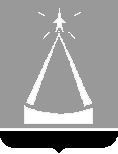 ГЛАВА  ГОРОДСКОГО  ОКРУГА  ЛЫТКАРИНО  
МОСКОВСКОЙ  ОБЛАСТИПОСТАНОВЛЕНИЕ__23.01.2023__№ ___13-п___г.о. ЛыткариноО внесении изменений  в муниципальную программу«Образование» на 2023-2027 годы               В соответствии со ст. 179 Бюджетного кодекса Российской Федерации, решением Совета депутатов городского округа Лыткарино  от  15.12.2022                       № 286/35  «Об утверждении бюджета городского округа Лыткарино на  2023 год и на плановый период 2024 и 2025 годов», Положением о муниципальных программах городского округа Лыткарино, утверждённым  постановлением  главы  городского округа  Лыткарино  от 02.11.2020 № 548-п, с учётом заключения Контрольно-счётной палаты городского округа Лыткарино Московской области по результатам проведения финансово-экономической экспертизы от 26.12.2022 № 133 ,  постановляю:1. Внести изменения в муниципальную программу «Образование»  на 2023-2027 годы, утверждённую постановлением главы городского округа Лыткарино от 15.11.2022 № 714-п (прилагаются).2. Управлению образования г. Лыткарино (Смирнова Е.В.) обеспечить опубликование настоящего постановления в установленном порядке и размещение на официальном сайте городского округа Лыткарино Московской области в сети «Интернет».3.   Контроль за исполнением настоящего постановления возложить на заместителя главы Администрации городского округа Лыткарино                                       Е.В. Забойкина.                                                                                                                                              К.А.КравцовПриложение к постановлению главы городского округа Лыткариноот __23.01.2023__№__13-п_МУНИЦИПАЛЬНАЯ ПРОГРАММА «ОБРАЗОВАНИЕ» на 2023-2027 годы1. Раздел 1. «Паспорт муниципальной программы «Образование» на 2023-2027 годы изложить в новой редакции:2. Перечень мероприятий подпрограммы № 1 «Общее образование» муниципальной программы «Образование» на 2023-2027 годы изложить в новой редакции: 3. Перечень мероприятий подпрограммы № 2  «Дополнительное образование, воспитание и психолого-социальное сопровождение детей» муниципальной программы «Образование» на 2023-2027 годы изложить в новой редакции:4. Перечень мероприятий подпрограммы № 3  «Обеспечивающая подпрограмма» муниципальной программы «Образование»  на 2023-2027 годы изложить в новой редакции:№ п/пМероприятие подпрограммыСроки исполнения мероприятияИсточники финансированияВсего, (тыс. руб.)Объем финансирования по годам (тыс. руб.)Объем финансирования по годам (тыс. руб.)Объем финансирования по годам (тыс. руб.)Объем финансирования по годам (тыс. руб.)Объем финансирования по годам (тыс. руб.)Объем финансирования по годам (тыс. руб.)Объем финансирования по годам (тыс. руб.)Объем финансирования по годам (тыс. руб.)Объем финансирования по годам (тыс. руб.)Ответственный за выполнение мероприятия подпрограммы№ п/пМероприятие подпрограммыСроки исполнения мероприятияИсточники финансированияВсего, (тыс. руб.)2023 год2023 год2023 год2023 год2023 год2024 год2025 год2026 год2027 годОтветственный за выполнение мероприятия подпрограммы123456666678910121Основное мероприятие 01. 
Финансовое обеспечение деятельности образовательных организацийИтого5 128 437,51 026 532,301 026 532,301 026 532,301 026 532,301 026 532,301 026 726,31 021 726,31 026 726,31 026 726,3Управление образования города Лыткарино1Основное мероприятие 01. 
Финансовое обеспечение деятельности образовательных организацийСредства бюджета Московской области 3 882 425,0776 485,00776 485,00776 485,00776 485,00776 485,00776 485,0776 485,0776 485,0776 485,0Управление образования города Лыткарино1Основное мероприятие 01. 
Финансовое обеспечение деятельности образовательных организацийСредства бюджета муниципального образования1 151 101,5231 220,3231 220,3231 220,3231 220,3231 220,3231 220,30226 220,30231 220,30231 220,30Управление образования города Лыткарино1Основное мероприятие 01. 
Финансовое обеспечение деятельности образовательных организацийВнебюджетные источники0,0Управление образования города Лыткарино1Основное мероприятие 01. 
Финансовое обеспечение деятельности образовательных организацийСредства федерального бюджета94 911,018 827,018 827,018 827,018 827,018 827,019 021,019 021,019 021,019 021,0Управление образования города Лыткарино1.2Мероприятие 01.01.
Проведение капитального ремонта, технического переоснащения и благоустройства территорий учреждений образованияИтого1.2Мероприятие 01.01.
Проведение капитального ремонта, технического переоснащения и благоустройства территорий учреждений образованияСредства бюджета Московской области 1.2Мероприятие 01.01.
Проведение капитального ремонта, технического переоснащения и благоустройства территорий учреждений образованияСредства бюджета муниципального образования1.2Мероприятие 01.01.
Проведение капитального ремонта, технического переоснащения и благоустройства территорий учреждений образованияВнебюджетные источники1.2Мероприятие 01.01.
Проведение капитального ремонта, технического переоснащения и благоустройства территорий учреждений образованияСредства федерального бюджета1.3Мероприятие 01.02.
Обеспечение подвоза обучающихся к месту обучения в муниципальные общеобразовательные организации в Московской области за счет средств местного бюджетаИтого1.3Мероприятие 01.02.
Обеспечение подвоза обучающихся к месту обучения в муниципальные общеобразовательные организации в Московской области за счет средств местного бюджетаСредства бюджета Московской области 1.3Мероприятие 01.02.
Обеспечение подвоза обучающихся к месту обучения в муниципальные общеобразовательные организации в Московской области за счет средств местного бюджетаСредства бюджета муниципального образования1.3Мероприятие 01.02.
Обеспечение подвоза обучающихся к месту обучения в муниципальные общеобразовательные организации в Московской области за счет средств местного бюджетаВнебюджетные источники1.3Мероприятие 01.02.
Обеспечение подвоза обучающихся к месту обучения в муниципальные общеобразовательные организации в Московской области за счет средств местного бюджетаСредства федерального бюджета1.4Мероприятие 01.07.
 Финансовое обеспечение государственных гарантий реализации прав на получение общедоступного и бесплатного дошкольного образования в муниципальных дошкольных образовательных организациях, общедоступного и бесплатного дошкольного, начального общего, основного общего, среднего общего образования в муниципальных общеобразовательных организациях, обеспечение дополнительного образования детей в муниципальных общеобразовательных организациях, включая расходы на оплату труда, приобретение учебников и учебных пособий, средств обучения, игр, игрушек (за исключением расходов на содержание зданий и оплату коммунальных услуг)Итого3 887 466,00777 338,00777 338,00777 338,00777 338,00777 338,00777 532,00777 532,00777 532,00777 532,00Управление образования города Лыткарино1.4Мероприятие 01.07.
 Финансовое обеспечение государственных гарантий реализации прав на получение общедоступного и бесплатного дошкольного образования в муниципальных дошкольных образовательных организациях, общедоступного и бесплатного дошкольного, начального общего, основного общего, среднего общего образования в муниципальных общеобразовательных организациях, обеспечение дополнительного образования детей в муниципальных общеобразовательных организациях, включая расходы на оплату труда, приобретение учебников и учебных пособий, средств обучения, игр, игрушек (за исключением расходов на содержание зданий и оплату коммунальных услуг)Средства бюджета Московской области 3 792 555,00758 511,00758 511,00758 511,00758 511,00758 511,00758 511,00758 511,00758 511,00758 511,00Управление образования города Лыткарино1.4Мероприятие 01.07.
 Финансовое обеспечение государственных гарантий реализации прав на получение общедоступного и бесплатного дошкольного образования в муниципальных дошкольных образовательных организациях, общедоступного и бесплатного дошкольного, начального общего, основного общего, среднего общего образования в муниципальных общеобразовательных организациях, обеспечение дополнительного образования детей в муниципальных общеобразовательных организациях, включая расходы на оплату труда, приобретение учебников и учебных пособий, средств обучения, игр, игрушек (за исключением расходов на содержание зданий и оплату коммунальных услуг)Средства бюджета муниципального образованияУправление образования города Лыткарино1.4Мероприятие 01.07.
 Финансовое обеспечение государственных гарантий реализации прав на получение общедоступного и бесплатного дошкольного образования в муниципальных дошкольных образовательных организациях, общедоступного и бесплатного дошкольного, начального общего, основного общего, среднего общего образования в муниципальных общеобразовательных организациях, обеспечение дополнительного образования детей в муниципальных общеобразовательных организациях, включая расходы на оплату труда, приобретение учебников и учебных пособий, средств обучения, игр, игрушек (за исключением расходов на содержание зданий и оплату коммунальных услуг)Внебюджетные источникиУправление образования города Лыткарино1.4Мероприятие 01.07.
 Финансовое обеспечение государственных гарантий реализации прав на получение общедоступного и бесплатного дошкольного образования в муниципальных дошкольных образовательных организациях, общедоступного и бесплатного дошкольного, начального общего, основного общего, среднего общего образования в муниципальных общеобразовательных организациях, обеспечение дополнительного образования детей в муниципальных общеобразовательных организациях, включая расходы на оплату труда, приобретение учебников и учебных пособий, средств обучения, игр, игрушек (за исключением расходов на содержание зданий и оплату коммунальных услуг)Средства федерального бюджета94 911,0018 827,0018 827,0018 827,0018 827,0018 827,0019 021,0019 021,0019 021,0019 021,00Управление образования города Лыткарино1.4Получение общедоступного и бесплатного дошкольного, начального общего, основного общего, среднего общего образования, дополнительного образования в муниципальных общеобразовательных организациях, человекВсегоИтого 2023 годВ том числе по кварталамВ том числе по кварталамВ том числе по кварталамВ том числе по кварталам2024 год2025 год2026 год2027 год1.4Получение общедоступного и бесплатного дошкольного, начального общего, основного общего, среднего общего образования, дополнительного образования в муниципальных общеобразовательных организациях, человекВсегоИтого 2023 годIIIIIIIV2024 год2025 год2026 год2027 год1.4Получение общедоступного и бесплатного дошкольного, начального общего, основного общего, среднего общего образования, дополнительного образования в муниципальных общеобразовательных организациях, человек95069506950695069506950695069506950695061.4.1Мероприятие 01.07.
Финансовое обеспечение государственных гарантий реализации прав на получение общедоступного и бесплатного дошкольного образования в муниципальных дошкольных образовательных организациях, общедоступного и бесплатного дошкольного, начального общего, основного общего, среднего общего образования в муниципальных общеобразовательных организациях, обеспечение дополнительного образования детей в муниципальных общеобразовательных организациях, включая расходы на оплату труда, приобретение учебников и учебных пособий, средств обучения, игр, игрушек (за исключением расходов на содержание зданий и оплату коммунальных услуг)Итого1 556 500,00311 300,00311 300,00311 300,00311 300,00311 300,00311 300,00311 300,00311 300,00311 300,00Управление образования города Лыткарино1.4.1Мероприятие 01.07.
Финансовое обеспечение государственных гарантий реализации прав на получение общедоступного и бесплатного дошкольного образования в муниципальных дошкольных образовательных организациях, общедоступного и бесплатного дошкольного, начального общего, основного общего, среднего общего образования в муниципальных общеобразовательных организациях, обеспечение дополнительного образования детей в муниципальных общеобразовательных организациях, включая расходы на оплату труда, приобретение учебников и учебных пособий, средств обучения, игр, игрушек (за исключением расходов на содержание зданий и оплату коммунальных услуг)Средства бюджета Московской области 1 556 500,00311 300,00311 300,00311 300,00311 300,00311 300,00311 300,00311 300,00311 300,00311 300,00Управление образования города Лыткарино1.4.1Мероприятие 01.07.
Финансовое обеспечение государственных гарантий реализации прав на получение общедоступного и бесплатного дошкольного образования в муниципальных дошкольных образовательных организациях, общедоступного и бесплатного дошкольного, начального общего, основного общего, среднего общего образования в муниципальных общеобразовательных организациях, обеспечение дополнительного образования детей в муниципальных общеобразовательных организациях, включая расходы на оплату труда, приобретение учебников и учебных пособий, средств обучения, игр, игрушек (за исключением расходов на содержание зданий и оплату коммунальных услуг)Средства бюджета муниципального образованияУправление образования города Лыткарино1.4.1Мероприятие 01.07.
Финансовое обеспечение государственных гарантий реализации прав на получение общедоступного и бесплатного дошкольного образования в муниципальных дошкольных образовательных организациях, общедоступного и бесплатного дошкольного, начального общего, основного общего, среднего общего образования в муниципальных общеобразовательных организациях, обеспечение дополнительного образования детей в муниципальных общеобразовательных организациях, включая расходы на оплату труда, приобретение учебников и учебных пособий, средств обучения, игр, игрушек (за исключением расходов на содержание зданий и оплату коммунальных услуг)Внебюджетные источникиУправление образования города Лыткарино1.4.1Мероприятие 01.07.
Финансовое обеспечение государственных гарантий реализации прав на получение общедоступного и бесплатного дошкольного образования в муниципальных дошкольных образовательных организациях, общедоступного и бесплатного дошкольного, начального общего, основного общего, среднего общего образования в муниципальных общеобразовательных организациях, обеспечение дополнительного образования детей в муниципальных общеобразовательных организациях, включая расходы на оплату труда, приобретение учебников и учебных пособий, средств обучения, игр, игрушек (за исключением расходов на содержание зданий и оплату коммунальных услуг)Средства федерального бюджетаУправление образования города Лыткарино1.4.2Мероприятие 01.07.
Финансовое обеспечение государственных гарантий реализации прав на получение общедоступного и бесплатного дошкольного образования в муниципальных дошкольных образовательных организациях, общедоступного и бесплатного дошкольного, начального общего, основного общего, среднего общего образования в муниципальных общеобразовательных организациях, обеспечение дополнительного образования детей в муниципальных общеобразовательных организациях, включая расходы на оплату труда, приобретение учебников и учебных пособий, средств обучения, игр, игрушек (за исключением расходов на содержание зданий и оплату коммунальных услуг)Итого2 330 966,00466 038,00466 038,00466 038,00466 038,00466 038,00466 232,00466 232,00466 232,00466 232,00Управление образования города Лыткарино1.4.2Мероприятие 01.07.
Финансовое обеспечение государственных гарантий реализации прав на получение общедоступного и бесплатного дошкольного образования в муниципальных дошкольных образовательных организациях, общедоступного и бесплатного дошкольного, начального общего, основного общего, среднего общего образования в муниципальных общеобразовательных организациях, обеспечение дополнительного образования детей в муниципальных общеобразовательных организациях, включая расходы на оплату труда, приобретение учебников и учебных пособий, средств обучения, игр, игрушек (за исключением расходов на содержание зданий и оплату коммунальных услуг)Средства бюджета Московской области 2 236 055,00447 211,00447 211,00447 211,00447 211,00447 211,00447 211,00447 211,00447 211,00447 211,00Управление образования города Лыткарино1.4.2Мероприятие 01.07.
Финансовое обеспечение государственных гарантий реализации прав на получение общедоступного и бесплатного дошкольного образования в муниципальных дошкольных образовательных организациях, общедоступного и бесплатного дошкольного, начального общего, основного общего, среднего общего образования в муниципальных общеобразовательных организациях, обеспечение дополнительного образования детей в муниципальных общеобразовательных организациях, включая расходы на оплату труда, приобретение учебников и учебных пособий, средств обучения, игр, игрушек (за исключением расходов на содержание зданий и оплату коммунальных услуг)Средства бюджета муниципального образованияУправление образования города Лыткарино1.4.2Мероприятие 01.07.
Финансовое обеспечение государственных гарантий реализации прав на получение общедоступного и бесплатного дошкольного образования в муниципальных дошкольных образовательных организациях, общедоступного и бесплатного дошкольного, начального общего, основного общего, среднего общего образования в муниципальных общеобразовательных организациях, обеспечение дополнительного образования детей в муниципальных общеобразовательных организациях, включая расходы на оплату труда, приобретение учебников и учебных пособий, средств обучения, игр, игрушек (за исключением расходов на содержание зданий и оплату коммунальных услуг)Внебюджетные источникиУправление образования города Лыткарино1.4.2Мероприятие 01.07.
Финансовое обеспечение государственных гарантий реализации прав на получение общедоступного и бесплатного дошкольного образования в муниципальных дошкольных образовательных организациях, общедоступного и бесплатного дошкольного, начального общего, основного общего, среднего общего образования в муниципальных общеобразовательных организациях, обеспечение дополнительного образования детей в муниципальных общеобразовательных организациях, включая расходы на оплату труда, приобретение учебников и учебных пособий, средств обучения, игр, игрушек (за исключением расходов на содержание зданий и оплату коммунальных услуг)Средства федерального бюджета94 911,0018 827,0018 827,0018 827,0018 827,0018 827,0019 021,0019 021,0019 021,0019 021,00Управление образования города Лыткарино1.5Мероприятие 01.08.
Финансовое обеспечение получения гражданами дошкольного образования в частных дошкольных образовательных организациях, дошкольного, начального общего, основного общего, среднего общего образования в частных общеобразовательных организациях, осуществляющих образовательную деятельность по имеющим государственную аккредитацию основным общеобразовательным программам, включая расходы на оплату труда, приобретение учебников и учебных пособий, средств обучения, игр, игрушек (за исключением расходов на содержание зданий и оплату коммунальных услуг), и на обеспечение питанием отдельных категорий обучающихся по очной форме обучения в частных общеобразовательных организациях, осуществляющих образовательную деятельность по имеющим государственную аккредитацию основным общеобразовательным программамИтого1.5Мероприятие 01.08.
Финансовое обеспечение получения гражданами дошкольного образования в частных дошкольных образовательных организациях, дошкольного, начального общего, основного общего, среднего общего образования в частных общеобразовательных организациях, осуществляющих образовательную деятельность по имеющим государственную аккредитацию основным общеобразовательным программам, включая расходы на оплату труда, приобретение учебников и учебных пособий, средств обучения, игр, игрушек (за исключением расходов на содержание зданий и оплату коммунальных услуг), и на обеспечение питанием отдельных категорий обучающихся по очной форме обучения в частных общеобразовательных организациях, осуществляющих образовательную деятельность по имеющим государственную аккредитацию основным общеобразовательным программамСредства бюджета Московской области 1.5Мероприятие 01.08.
Финансовое обеспечение получения гражданами дошкольного образования в частных дошкольных образовательных организациях, дошкольного, начального общего, основного общего, среднего общего образования в частных общеобразовательных организациях, осуществляющих образовательную деятельность по имеющим государственную аккредитацию основным общеобразовательным программам, включая расходы на оплату труда, приобретение учебников и учебных пособий, средств обучения, игр, игрушек (за исключением расходов на содержание зданий и оплату коммунальных услуг), и на обеспечение питанием отдельных категорий обучающихся по очной форме обучения в частных общеобразовательных организациях, осуществляющих образовательную деятельность по имеющим государственную аккредитацию основным общеобразовательным программамСредства бюджета муниципального образования1.5Мероприятие 01.08.
Финансовое обеспечение получения гражданами дошкольного образования в частных дошкольных образовательных организациях, дошкольного, начального общего, основного общего, среднего общего образования в частных общеобразовательных организациях, осуществляющих образовательную деятельность по имеющим государственную аккредитацию основным общеобразовательным программам, включая расходы на оплату труда, приобретение учебников и учебных пособий, средств обучения, игр, игрушек (за исключением расходов на содержание зданий и оплату коммунальных услуг), и на обеспечение питанием отдельных категорий обучающихся по очной форме обучения в частных общеобразовательных организациях, осуществляющих образовательную деятельность по имеющим государственную аккредитацию основным общеобразовательным программамВнебюджетные источники1.5Мероприятие 01.08.
Финансовое обеспечение получения гражданами дошкольного образования в частных дошкольных образовательных организациях, дошкольного, начального общего, основного общего, среднего общего образования в частных общеобразовательных организациях, осуществляющих образовательную деятельность по имеющим государственную аккредитацию основным общеобразовательным программам, включая расходы на оплату труда, приобретение учебников и учебных пособий, средств обучения, игр, игрушек (за исключением расходов на содержание зданий и оплату коммунальных услуг), и на обеспечение питанием отдельных категорий обучающихся по очной форме обучения в частных общеобразовательных организациях, осуществляющих образовательную деятельность по имеющим государственную аккредитацию основным общеобразовательным программамСредства федерального бюджета1.5Получение общедоступного и бесплатного дошкольного, начального общего, основного общего, среднего общего образования в частных общеобразовательных организациях, человекВсегоИтого 2023 годВ том числе по кварталамВ том числе по кварталамВ том числе по кварталамВ том числе по кварталам2024 год2025 год2026 год2027 год1.5Получение общедоступного и бесплатного дошкольного, начального общего, основного общего, среднего общего образования в частных общеобразовательных организациях, человекВсегоИтого 2023 годIIIIIIIV2024 год2025 год2026 год2027 год1.5Получение общедоступного и бесплатного дошкольного, начального общего, основного общего, среднего общего образования в частных общеобразовательных организациях, человекхххххххххх1.6Мероприятие 01.10 
Финансовое обеспечение выплаты компенсации родительской платы за присмотр и уход за детьми, осваивающими образовательные программы дошкольного образования в организациях, осуществляющих образовательную деятельностьИтого89 870,017 974,017 974,017 974,017 974,017 974,017 974,017 974,017 974,017 974,0Управление образования города Лыткарино1.6Мероприятие 01.10 
Финансовое обеспечение выплаты компенсации родительской платы за присмотр и уход за детьми, осваивающими образовательные программы дошкольного образования в организациях, осуществляющих образовательную деятельностьСредства бюджета Московской области 89 870,017 974,017 974,017 974,017 974,017 974,017 974,017 974,017 974,017 974,0Управление образования города Лыткарино1.6Мероприятие 01.10 
Финансовое обеспечение выплаты компенсации родительской платы за присмотр и уход за детьми, осваивающими образовательные программы дошкольного образования в организациях, осуществляющих образовательную деятельностьСредства бюджета муниципального образованияУправление образования города Лыткарино1.6Мероприятие 01.10 
Финансовое обеспечение выплаты компенсации родительской платы за присмотр и уход за детьми, осваивающими образовательные программы дошкольного образования в организациях, осуществляющих образовательную деятельностьВнебюджетные источникиУправление образования города Лыткарино1.6Мероприятие 01.10 
Финансовое обеспечение выплаты компенсации родительской платы за присмотр и уход за детьми, осваивающими образовательные программы дошкольного образования в организациях, осуществляющих образовательную деятельностьСредства федерального бюджетаУправление образования города Лыткарино1.6Прогнозируемое количество в семьях детей, человекВсегоИтого 2023 годВ том числе по кварталамВ том числе по кварталамВ том числе по кварталамВ том числе по кварталам2024 год2025 год2026 год2027 год1.6Прогнозируемое количество в семьях детей, человекВсегоИтого 2023 годIIIIIIIV2024 год2025 год2026 год2027 год1.6Прогнозируемое количество в семьях детей, человек2978297829782978297829782978297829782978 1.6.1.Мероприятие 01.10 .1
Финансовое обеспечение выплаты компенсации родительской платы за присмотр и уход за детьми, осваивающими образовательные программы дошкольного образования в организациях, осуществляющих образовательную деятельность (выплата компнесации родительской платы за присмотр и уход)Итого84 890,0016 978,0016 978,0016 978,0016 978,0016 978,0016 978,0016 978,0016 978,0016 978,00Управление образования города Лыткарино 1.6.1.Мероприятие 01.10 .1
Финансовое обеспечение выплаты компенсации родительской платы за присмотр и уход за детьми, осваивающими образовательные программы дошкольного образования в организациях, осуществляющих образовательную деятельность (выплата компнесации родительской платы за присмотр и уход)Средства бюджета Московской области 84 890,0016 978,0016 978,0016 978,0016 978,0016 978,0016 978,0016 978,0016 978,0016 978,00Управление образования города Лыткарино 1.6.1.Мероприятие 01.10 .1
Финансовое обеспечение выплаты компенсации родительской платы за присмотр и уход за детьми, осваивающими образовательные программы дошкольного образования в организациях, осуществляющих образовательную деятельность (выплата компнесации родительской платы за присмотр и уход)Средства бюджета муниципального образованияУправление образования города Лыткарино 1.6.1.Мероприятие 01.10 .1
Финансовое обеспечение выплаты компенсации родительской платы за присмотр и уход за детьми, осваивающими образовательные программы дошкольного образования в организациях, осуществляющих образовательную деятельность (выплата компнесации родительской платы за присмотр и уход)Внебюджетные источникиУправление образования города Лыткарино 1.6.1.Мероприятие 01.10 .1
Финансовое обеспечение выплаты компенсации родительской платы за присмотр и уход за детьми, осваивающими образовательные программы дошкольного образования в организациях, осуществляющих образовательную деятельность (выплата компнесации родительской платы за присмотр и уход)Средства федерального бюджетаУправление образования города Лыткарино 1.6.2.Мероприятие 01.10.2 
Финансовое обеспечение выплаты компенсации родительской платы за присмотр и уход за детьми, осваивающими образовательные программы дошкольного образования в организациях, осуществляющих образовательную деятельность (оплата труда работников, осуществляющих работу по обеспечению выплаты компенсации родительской платы за присмотр и уход)Итого4 130,00826,00826,00826,00826,00826,00826,00826,00826,00826,00Управление образования города Лыткарино 1.6.2.Мероприятие 01.10.2 
Финансовое обеспечение выплаты компенсации родительской платы за присмотр и уход за детьми, осваивающими образовательные программы дошкольного образования в организациях, осуществляющих образовательную деятельность (оплата труда работников, осуществляющих работу по обеспечению выплаты компенсации родительской платы за присмотр и уход)Средства бюджета Московской области 4 130,00826,00826,00826,00826,00826,00826,00826,00826,00826,00Управление образования города Лыткарино 1.6.2.Мероприятие 01.10.2 
Финансовое обеспечение выплаты компенсации родительской платы за присмотр и уход за детьми, осваивающими образовательные программы дошкольного образования в организациях, осуществляющих образовательную деятельность (оплата труда работников, осуществляющих работу по обеспечению выплаты компенсации родительской платы за присмотр и уход)Средства бюджета муниципального образованияУправление образования города Лыткарино 1.6.2.Мероприятие 01.10.2 
Финансовое обеспечение выплаты компенсации родительской платы за присмотр и уход за детьми, осваивающими образовательные программы дошкольного образования в организациях, осуществляющих образовательную деятельность (оплата труда работников, осуществляющих работу по обеспечению выплаты компенсации родительской платы за присмотр и уход)Внебюджетные источникиУправление образования города Лыткарино 1.6.2.Мероприятие 01.10.2 
Финансовое обеспечение выплаты компенсации родительской платы за присмотр и уход за детьми, осваивающими образовательные программы дошкольного образования в организациях, осуществляющих образовательную деятельность (оплата труда работников, осуществляющих работу по обеспечению выплаты компенсации родительской платы за присмотр и уход)Средства федерального бюджетаУправление образования города Лыткарино 1.6.3.Мероприятие 01.10.3 
Финансовое обеспечение выплаты компенсации родительской платы за присмотр и уход за детьми, осваивающими образовательные программы дошкольного образования в организациях, осуществляющих образовательную деятельность (оплата банковских и почтовых услуг по перечислению компенсации родтельской платы за присмотр и уход)Итого850,00170,00170,00170,00170,00170,00170,00170,00170,00170,00Управление образования города Лыткарино 1.6.3.Мероприятие 01.10.3 
Финансовое обеспечение выплаты компенсации родительской платы за присмотр и уход за детьми, осваивающими образовательные программы дошкольного образования в организациях, осуществляющих образовательную деятельность (оплата банковских и почтовых услуг по перечислению компенсации родтельской платы за присмотр и уход)Средства бюджета Московской области 850,00170,00170,00170,00170,00170,00170,00170,00170,00170,00Управление образования города Лыткарино 1.6.3.Мероприятие 01.10.3 
Финансовое обеспечение выплаты компенсации родительской платы за присмотр и уход за детьми, осваивающими образовательные программы дошкольного образования в организациях, осуществляющих образовательную деятельность (оплата банковских и почтовых услуг по перечислению компенсации родтельской платы за присмотр и уход)Средства бюджета муниципального образованияУправление образования города Лыткарино 1.6.3.Мероприятие 01.10.3 
Финансовое обеспечение выплаты компенсации родительской платы за присмотр и уход за детьми, осваивающими образовательные программы дошкольного образования в организациях, осуществляющих образовательную деятельность (оплата банковских и почтовых услуг по перечислению компенсации родтельской платы за присмотр и уход)Внебюджетные источникиУправление образования города Лыткарино 1.6.3.Мероприятие 01.10.3 
Финансовое обеспечение выплаты компенсации родительской платы за присмотр и уход за детьми, осваивающими образовательные программы дошкольного образования в организациях, осуществляющих образовательную деятельность (оплата банковских и почтовых услуг по перечислению компенсации родтельской платы за присмотр и уход)Средства федерального бюджетаУправление образования города Лыткарино1.7Мероприятие 01.11. 
Расходы на обеспечение деятельности (оказание услуг) муниципальных учреждений – общеобразовательные организации, оказывающие услуги дошкольного, начального общего, основного общего, среднего общего образованияИтого330 206,864 707,264 707,264 707,264 707,264 707,266 874,9064 874,9066 874,9066 874,90Управление образования города Лыткарино1.7Мероприятие 01.11. 
Расходы на обеспечение деятельности (оказание услуг) муниципальных учреждений – общеобразовательные организации, оказывающие услуги дошкольного, начального общего, основного общего, среднего общего образованияСредства бюджета Московской области Управление образования города Лыткарино1.7Мероприятие 01.11. 
Расходы на обеспечение деятельности (оказание услуг) муниципальных учреждений – общеобразовательные организации, оказывающие услуги дошкольного, начального общего, основного общего, среднего общего образованияСредства бюджета муниципального образования330 206,864 707,264 707,264 707,264 707,264 707,266 874,9064 874,9066 874,9066 874,90Управление образования города Лыткарино1.7Мероприятие 01.11. 
Расходы на обеспечение деятельности (оказание услуг) муниципальных учреждений – общеобразовательные организации, оказывающие услуги дошкольного, начального общего, основного общего, среднего общего образованияВнебюджетные источникиУправление образования города Лыткарино1.7Мероприятие 01.11. 
Расходы на обеспечение деятельности (оказание услуг) муниципальных учреждений – общеобразовательные организации, оказывающие услуги дошкольного, начального общего, основного общего, среднего общего образованияСредства федерального бюджетаУправление образования города Лыткарино1.8Мероприятие 01.12. 
Укрепление материально-технической базы и проведение текущего ремонта общеобразовательных организацийИтогоУправление образования города Лыткарино1.8Мероприятие 01.12. 
Укрепление материально-технической базы и проведение текущего ремонта общеобразовательных организацийСредства бюджета Московской области Управление образования города Лыткарино1.8Мероприятие 01.12. 
Укрепление материально-технической базы и проведение текущего ремонта общеобразовательных организацийСредства бюджета муниципального образованияУправление образования города Лыткарино1.8Мероприятие 01.12. 
Укрепление материально-технической базы и проведение текущего ремонта общеобразовательных организацийВнебюджетные источникиУправление образования города Лыткарино1.8Мероприятие 01.12. 
Укрепление материально-технической базы и проведение текущего ремонта общеобразовательных организацийСредства федерального бюджетаУправление образования города Лыткарино1.9Мероприятие 01.13.
Профессиональная физическая охрана муниципальных учреждений в сфере общеобразовательных организацийИтого45 329,210 800,010 800,010 800,010 800,010 800,08 632,308 632,308 632,308 632,30Управление образования города Лыткарино1.9Мероприятие 01.13.
Профессиональная физическая охрана муниципальных учреждений в сфере общеобразовательных организацийСредства бюджета Московской области Управление образования города Лыткарино1.9Мероприятие 01.13.
Профессиональная физическая охрана муниципальных учреждений в сфере общеобразовательных организацийСредства бюджета муниципального образования 45 329,210 800,010 800,010 800,010 800,010 800,08 632,308 632,308 632,308 632,30Управление образования города Лыткарино1.9Мероприятие 01.13.
Профессиональная физическая охрана муниципальных учреждений в сфере общеобразовательных организацийВнебюджетные источникиУправление образования города Лыткарино1.9Мероприятие 01.13.
Профессиональная физическая охрана муниципальных учреждений в сфере общеобразовательных организацийСредства федерального бюджетаУправление образования города Лыткарино1.10Мероприятие 01.14. 
Организация питания обучающихся и воспитанников общеобразовательных организацийИтогоУправление образования города Лыткарино1.10Мероприятие 01.14. 
Организация питания обучающихся и воспитанников общеобразовательных организацийСредства бюджета Московской области Управление образования города Лыткарино1.10Мероприятие 01.14. 
Организация питания обучающихся и воспитанников общеобразовательных организацийСредства бюджета муниципального образованияУправление образования города Лыткарино1.10Мероприятие 01.14. 
Организация питания обучающихся и воспитанников общеобразовательных организацийВнебюджетные источникиУправление образования города Лыткарино1.10Мероприятие 01.14. 
Организация питания обучающихся и воспитанников общеобразовательных организацийСредства федерального бюджетаУправление образования города Лыткарино1.11Мероприятие 01.15. 
Мероприятия в сфере образованияИтого8 170,501 834,101 834,101 834,101 834,101 834,101 834,10834,101 834,101 834,10Управление образования города Лыткарино1.11Мероприятие 01.15. 
Мероприятия в сфере образованияСредства бюджета Московской области Управление образования города Лыткарино1.11Мероприятие 01.15. 
Мероприятия в сфере образованияСредства бюджета муниципального образования 8 170,501 834,101 834,101 834,101 834,101 834,101 834,10834,101 834,101 834,10Управление образования города Лыткарино1.11Мероприятие 01.15. 
Мероприятия в сфере образованияВнебюджетные источникиУправление образования города Лыткарино1.11Мероприятие 01.15. 
Мероприятия в сфере образованияСредства федерального бюджетаУправление образования города Лыткарино1.12Мероприятие 01.16. 
Оснащение и лицензирование медицинских кабинетов образовательных организацийИтогоУправление образования города Лыткарино1.12Мероприятие 01.16. 
Оснащение и лицензирование медицинских кабинетов образовательных организацийСредства бюджета Московской области Управление образования города Лыткарино1.12Мероприятие 01.16. 
Оснащение и лицензирование медицинских кабинетов образовательных организацийСредства бюджета муниципального образования Управление образования города Лыткарино1.12Мероприятие 01.16. 
Оснащение и лицензирование медицинских кабинетов образовательных организацийВнебюджетные источникиУправление образования города Лыткарино1.12Мероприятие 01.16. 
Оснащение и лицензирование медицинских кабинетов образовательных организацийСредства федерального бюджетаУправление образования города Лыткарино1.13Мероприятие 01.17. 
Расходы на обеспечение деятельности (оказание услуг) муниципальных учреждений – дошкольные образовательные организацииИтого663 068,6132 999,0132 999,0132 999,0132 999,0132 999,0133 017,40131 017,40133 017,40133 017,40Управление образования города Лыткарино1.13Мероприятие 01.17. 
Расходы на обеспечение деятельности (оказание услуг) муниципальных учреждений – дошкольные образовательные организацииСредства бюджета Московской области Управление образования города Лыткарино1.13Мероприятие 01.17. 
Расходы на обеспечение деятельности (оказание услуг) муниципальных учреждений – дошкольные образовательные организацииСредства бюджета муниципального образования 663 068,6132 999,0132 999,0132 999,0132 999,0132 999,0133 017,40131 017,40133 017,40133 017,40Управление образования города Лыткарино1.13Мероприятие 01.17. 
Расходы на обеспечение деятельности (оказание услуг) муниципальных учреждений – дошкольные образовательные организацииВнебюджетные источникиУправление образования города Лыткарино1.13Мероприятие 01.17. 
Расходы на обеспечение деятельности (оказание услуг) муниципальных учреждений – дошкольные образовательные организацииСредства федерального бюджетаУправление образования города Лыткарино1.14Мероприятие 01.18. 
Укрепление материально-технической базы и проведение текущего ремонта учреждений дошкольного образованияИтогоУправление образования города Лыткарино1.14Мероприятие 01.18. 
Укрепление материально-технической базы и проведение текущего ремонта учреждений дошкольного образованияСредства бюджета Московской области Управление образования города Лыткарино1.14Мероприятие 01.18. 
Укрепление материально-технической базы и проведение текущего ремонта учреждений дошкольного образованияСредства бюджета муниципального образования Управление образования города Лыткарино1.14Мероприятие 01.18. 
Укрепление материально-технической базы и проведение текущего ремонта учреждений дошкольного образованияВнебюджетные источникиУправление образования города Лыткарино1.14Мероприятие 01.18. 
Укрепление материально-технической базы и проведение текущего ремонта учреждений дошкольного образованияСредства федерального бюджетаУправление образования города Лыткарино1.15Мероприятие 01.19. 
Профессиональная физическая охрана муниципальных учреждений дошкольного образованияИтого102 526,420 520,020 520,020 520,020 520,020 520,020501,620501,620501,620501,6Управление образования города Лыткарино1.15Мероприятие 01.19. 
Профессиональная физическая охрана муниципальных учреждений дошкольного образованияСредства бюджета Московской области Управление образования города Лыткарино1.15Мероприятие 01.19. 
Профессиональная физическая охрана муниципальных учреждений дошкольного образованияСредства бюджета муниципального образования 102 526,420 520,020 520,020 520,020 520,020 520,020501,620501,620501,620501,6Управление образования города Лыткарино1.15Мероприятие 01.19. 
Профессиональная физическая охрана муниципальных учреждений дошкольного образованияВнебюджетные источникиУправление образования города Лыткарино1.15Мероприятие 01.19. 
Профессиональная физическая охрана муниципальных учреждений дошкольного образованияСредства федерального бюджетаУправление образования города Лыткарино1.16Мероприятие 01.20. Мероприятия в сфере дошкольного образованияИтого1 800,00360,00360,00360,00360,00360,00360,00360,00360,00360,00Управление образования города Лыткарино1.16Мероприятие 01.20. Мероприятия в сфере дошкольного образованияСредства бюджета Московской области Управление образования города Лыткарино1.16Мероприятие 01.20. Мероприятия в сфере дошкольного образованияСредства бюджета муниципального образования 1 800,00360,00360,00360,00360,00360,00360,00360,00360,00360,00Управление образования города Лыткарино1.16Мероприятие 01.20. Мероприятия в сфере дошкольного образованияВнебюджетные источникиУправление образования города Лыткарино1.16Мероприятие 01.20. Мероприятия в сфере дошкольного образованияСредства федерального бюджетаУправление образования города Лыткарино2Основное мероприятие 02. 
Реализация  федеральных государственных образовательных стандартов   общего образования, в том числе мероприятий  по нормативному правовому и методическому сопровождению, обновлению содержания и технологий образованияИтого267 589,151 461,851 461,851 461,851 461,851 461,851 461,854 888,554 888,554 888,5Управление образования города Лыткарино2Основное мероприятие 02. 
Реализация  федеральных государственных образовательных стандартов   общего образования, в том числе мероприятий  по нормативному правовому и методическому сопровождению, обновлению содержания и технологий образованияСредства бюджета Московской области 137 955,126 451,526 451,526 451,526 451,526 451,526 451,528 350,728 350,728 350,7Управление образования города Лыткарино2Основное мероприятие 02. 
Реализация  федеральных государственных образовательных стандартов   общего образования, в том числе мероприятий  по нормативному правовому и методическому сопровождению, обновлению содержания и технологий образованияСредства бюджета муниципального образования32 901,86 374,86 374,86 374,86 374,86 374,86 374,86 717,46 717,46 717,4Управление образования города Лыткарино2Основное мероприятие 02. 
Реализация  федеральных государственных образовательных стандартов   общего образования, в том числе мероприятий  по нормативному правовому и методическому сопровождению, обновлению содержания и технологий образованияВнебюджетные источникиУправление образования города Лыткарино2Основное мероприятие 02. 
Реализация  федеральных государственных образовательных стандартов   общего образования, в том числе мероприятий  по нормативному правовому и методическому сопровождению, обновлению содержания и технологий образованияСредства федерального бюджета96 732,218 635,518 635,518 635,518 635,518 635,518 635,519 820,419 820,419 820,4Управление образования города Лыткарино2.1Мероприятие 02.01.
Компенсация проезда к месту учебы и обратно отдельным категориям обучающихся по очной форме обучения муниципальных общеобразовательных организацийИтого240,0048,0048,0048,0048,0048,0048,0048,0048,0048,00Управление образования города Лыткарино2.1Мероприятие 02.01.
Компенсация проезда к месту учебы и обратно отдельным категориям обучающихся по очной форме обучения муниципальных общеобразовательных организацийСредства бюджета Московской области 240,0048,0048,0048,0048,0048,0048,0048,0048,0048,00Управление образования города Лыткарино2.1Мероприятие 02.01.
Компенсация проезда к месту учебы и обратно отдельным категориям обучающихся по очной форме обучения муниципальных общеобразовательных организацийСредства бюджета муниципального образованияУправление образования города Лыткарино2.1Мероприятие 02.01.
Компенсация проезда к месту учебы и обратно отдельным категориям обучающихся по очной форме обучения муниципальных общеобразовательных организацийВнебюджетные источникиУправление образования города Лыткарино2.1Мероприятие 02.01.
Компенсация проезда к месту учебы и обратно отдельным категориям обучающихся по очной форме обучения муниципальных общеобразовательных организацийСредства федерального бюджетаУправление образования города Лыткарино2.1Численность учащихся муниципального образования Московской области, пользующихся единой транспортной картой, исходя из средней численности, фактически сложившейся за три года, предшествующих году формирования бюджета, человекВсегоИтого 2023 годВ том числе по кварталамВ том числе по кварталамВ том числе по кварталамВ том числе по кварталам2024 год2025 год2026 год2027 год2.1Численность учащихся муниципального образования Московской области, пользующихся единой транспортной картой, исходя из средней численности, фактически сложившейся за три года, предшествующих году формирования бюджета, человекВсегоИтого 2023 годIIIIIIIV2024 год2025 год2026 год2027 год2.1Численность учащихся муниципального образования Московской области, пользующихся единой транспортной картой, исходя из средней численности, фактически сложившейся за три года, предшествующих году формирования бюджета, человек77777777772.2Мероприятие 02.02. 
Приобретение автобусов для доставки обучающихся в общеобразовательные организации, расположенные в сельских населенных пунктахИтогоУправление образования города Лыткарино2.2Мероприятие 02.02. 
Приобретение автобусов для доставки обучающихся в общеобразовательные организации, расположенные в сельских населенных пунктахСредства бюджета Московской области Управление образования города Лыткарино2.2Мероприятие 02.02. 
Приобретение автобусов для доставки обучающихся в общеобразовательные организации, расположенные в сельских населенных пунктахСредства бюджета муниципального образованияУправление образования города Лыткарино2.2Мероприятие 02.02. 
Приобретение автобусов для доставки обучающихся в общеобразовательные организации, расположенные в сельских населенных пунктахВнебюджетные источникиУправление образования города Лыткарино2.2Мероприятие 02.02. 
Приобретение автобусов для доставки обучающихся в общеобразовательные организации, расположенные в сельских населенных пунктахСредства федерального бюджетаУправление образования города Лыткарино2.2Количество приобретенных автобусов для доставки обучающихся в общеобразовательные организации, расположенные в сельских населенных пунктах, шт.ВсегоИтого 2023 годВ том числе по кварталамВ том числе по кварталамВ том числе по кварталамВ том числе по кварталам2024 год2025 год2026 год2027 год2.2Количество приобретенных автобусов для доставки обучающихся в общеобразовательные организации, расположенные в сельских населенных пунктах, шт.ВсегоИтого 2023 годIIIIIIIV2024 год2025 год2026 год2027 год2.2Количество приобретенных автобусов для доставки обучающихся в общеобразовательные организации, расположенные в сельских населенных пунктах, шт.хххххххххх2.3Мероприятие 02.08.
Организация бесплатного горячего питания обучающихся, получающих начальное общее образование в муниципальных образовательных организацияхИтого176 669,133 277,833 277,833 277,833 277,833 277,833 277,836 704,536 704,536 704,5Управление образования города Лыткарино2.3Мероприятие 02.08.
Организация бесплатного горячего питания обучающихся, получающих начальное общее образование в муниципальных образовательных организацияхСредства бюджета Московской области 62 270,111 314,511 314,511 314,511 314,511 314,511 314,513 213,713 213,713 213,7Управление образования города Лыткарино2.3Мероприятие 02.08.
Организация бесплатного горячего питания обучающихся, получающих начальное общее образование в муниципальных образовательных организацияхСредства бюджета муниципального образования17 666,83 327,83 327,83 327,83 327,83 327,83 327,83 670,43 670,43 670,4Управление образования города Лыткарино2.3Мероприятие 02.08.
Организация бесплатного горячего питания обучающихся, получающих начальное общее образование в муниципальных образовательных организацияхВнебюджетные источникиУправление образования города Лыткарино2.3Мероприятие 02.08.
Организация бесплатного горячего питания обучающихся, получающих начальное общее образование в муниципальных образовательных организацияхСредства федерального бюджета96 732,218 635,518 635,518 635,518 635,518 635,518 635,519 820,419 820,419 820,4Управление образования города Лыткарино2.3Обеспечение горячим питанием обучающихся 1-4 классов, человекВсегоИтого 2023 годВ том числе по кварталамВ том числе по кварталамВ том числе по кварталамВ том числе по кварталам2024 год2025 год2026 год2027 год2.3Обеспечение горячим питанием обучающихся 1-4 классов, человекВсегоИтого 2023 годIIIIIIIV2024 год2025 год2026 год2027 год2.3Обеспечение горячим питанием обучающихся 1-4 классов, человек29052905290529052905290529052905290529052.4Мероприятие 02.10.
Организация питания обучающихся, получающих основное и среднее общее образование, и отдельных категорий обучающихся, получающих начальное общее образование, в муниципальных общеобразовательных организацияхИтого90 680,0018 136,0018 136,0018 136,0018 136,0018 136,0018 136,0018 136,0018 136,0018 136,00Управление образования города Лыткарино2.4Мероприятие 02.10.
Организация питания обучающихся, получающих основное и среднее общее образование, и отдельных категорий обучающихся, получающих начальное общее образование, в муниципальных общеобразовательных организацияхСредства бюджета Московской области75 445,0015 089,0015 089,0015 089,0015 089,0015 089,0015 089,0015 089,0015 089,0015 089,00Управление образования города Лыткарино2.4Мероприятие 02.10.
Организация питания обучающихся, получающих основное и среднее общее образование, и отдельных категорий обучающихся, получающих начальное общее образование, в муниципальных общеобразовательных организацияхСредства бюджета муниципального образования15 235,003 047,003 047,003 047,003 047,003 047,003 047,003 047,003 047,003 047,00Управление образования города Лыткарино2.4Мероприятие 02.10.
Организация питания обучающихся, получающих основное и среднее общее образование, и отдельных категорий обучающихся, получающих начальное общее образование, в муниципальных общеобразовательных организацияхВнебюджетные источникиУправление образования города Лыткарино2.4Мероприятие 02.10.
Организация питания обучающихся, получающих основное и среднее общее образование, и отдельных категорий обучающихся, получающих начальное общее образование, в муниципальных общеобразовательных организацияхСредства федерального бюджетаУправление образования города Лыткарино2.4Количество детей, которым предусмотрены средства на организацию питания обучающихся, получающих основное и среднее общее образование, и отдельных категорий обучающихся, получающих начальное общее образование, в муниципальных общеобразовательных организациях, человекВсегоИтого 2023 годВ том числе по кварталамВ том числе по кварталамВ том числе по кварталамВ том числе по кварталам2024 год2025 год2026 год2027 год2.4Количество детей, которым предусмотрены средства на организацию питания обучающихся, получающих основное и среднее общее образование, и отдельных категорий обучающихся, получающих начальное общее образование, в муниципальных общеобразовательных организациях, человекВсегоИтого 2023 годIIIIIIIV2024 год2025 год2026 год2027 год2.4Количество детей, которым предусмотрены средства на организацию питания обучающихся, получающих основное и среднее общее образование, и отдельных категорий обучающихся, получающих начальное общее образование, в муниципальных общеобразовательных организациях, человек15061506150615061506150615061506150615062.5Мероприятие 02.13. 
Создание и содержание дополнительных мест для детей в возрасте от 1,5 до 7 лет в организациях, осуществляющих присмотр и уход за детьмиИтого2.5Мероприятие 02.13. 
Создание и содержание дополнительных мест для детей в возрасте от 1,5 до 7 лет в организациях, осуществляющих присмотр и уход за детьмиСредства бюджета Московской области 2.5Мероприятие 02.13. 
Создание и содержание дополнительных мест для детей в возрасте от 1,5 до 7 лет в организациях, осуществляющих присмотр и уход за детьмиСредства бюджета муниципального образования2.5Мероприятие 02.13. 
Создание и содержание дополнительных мест для детей в возрасте от 1,5 до 7 лет в организациях, осуществляющих присмотр и уход за детьмиВнебюджетные источники2.5Мероприятие 02.13. 
Создание и содержание дополнительных мест для детей в возрасте от 1,5 до 7 лет в организациях, осуществляющих присмотр и уход за детьмиСредства федерального бюджета2.5Количество созданных и содержащихся дополнительных мест для детей в возрасте от 1,5 до 7 лет в организациях, осуществляющих присмотр и уход за детьми, местоВсегоИтого 2023 годВ том числе по кварталамВ том числе по кварталамВ том числе по кварталамВ том числе по кварталам2024 год2025 год2026 год2027 год2.5Количество созданных и содержащихся дополнительных мест для детей в возрасте от 1,5 до 7 лет в организациях, осуществляющих присмотр и уход за детьми, местоВсегоИтого 2023 годIIIIIIIV2024 год2025 год2026 год2027 год2.5Количество созданных и содержащихся дополнительных мест для детей в возрасте от 1,5 до 7 лет в организациях, осуществляющих присмотр и уход за детьми, местохххххххххх2.6Основное мероприятие 03.
Повышение степени пожарной безопасностиИтого2.6Основное мероприятие 03.
Повышение степени пожарной безопасностиСредства бюджета Московской области 2.6Основное мероприятие 03.
Повышение степени пожарной безопасностиСредства бюджета муниципального образования2.6Основное мероприятие 03.
Повышение степени пожарной безопасностиВнебюджетные источники2.6Основное мероприятие 03.
Повышение степени пожарной безопасностиСредства федерального бюджета2.7Мероприятие 03.01
Выполнение работ по обеспечению пожарной безопасности в муниципальных образовательных организацияхИтого2.7Мероприятие 03.01
Выполнение работ по обеспечению пожарной безопасности в муниципальных образовательных организацияхСредства бюджета Московской области 2.7Мероприятие 03.01
Выполнение работ по обеспечению пожарной безопасности в муниципальных образовательных организацияхСредства бюджета муниципального образования2.7Мероприятие 03.01
Выполнение работ по обеспечению пожарной безопасности в муниципальных образовательных организацияхВнебюджетные источники2.7Мероприятие 03.01
Выполнение работ по обеспечению пожарной безопасности в муниципальных образовательных организацияхСредства федерального бюджета2.7Количество организаций, в которых проведены: ремонт, закупка, установка внутреннего противопожарного водопровода, насосов и автоматики управления, автоматической пожарной сигнализации и систем оповещения пожарных лестниц и ограждений, систем дымоудаления, обработка конструкций огнезащитным составом, замена горючей отделки на путях эвакуации на негорючую, приведение эвакуационных путей и выходов в соответствие с требованиями законодательства в сфере пожарной безопасности, оборудование зданий запасными выходами, огнезащитными препятствиями, оборудование огнезащитных препятствий защитными решетками или пленками, закупка газо-дымозащитных комплектов, разработка планов эвакуацииВсегоИтого 2023 годВ том числе по кварталамВ том числе по кварталамВ том числе по кварталамВ том числе по кварталам2024 год2025 год2026 год2027 год2.7Количество организаций, в которых проведены: ремонт, закупка, установка внутреннего противопожарного водопровода, насосов и автоматики управления, автоматической пожарной сигнализации и систем оповещения пожарных лестниц и ограждений, систем дымоудаления, обработка конструкций огнезащитным составом, замена горючей отделки на путях эвакуации на негорючую, приведение эвакуационных путей и выходов в соответствие с требованиями законодательства в сфере пожарной безопасности, оборудование зданий запасными выходами, огнезащитными препятствиями, оборудование огнезащитных препятствий защитными решетками или пленками, закупка газо-дымозащитных комплектов, разработка планов эвакуацииВсегоИтого 2023 годIIIIIIIV2024 год2025 год2026 год2027 год2.7Количество организаций, в которых проведены: ремонт, закупка, установка внутреннего противопожарного водопровода, насосов и автоматики управления, автоматической пожарной сигнализации и систем оповещения пожарных лестниц и ограждений, систем дымоудаления, обработка конструкций огнезащитным составом, замена горючей отделки на путях эвакуации на негорючую, приведение эвакуационных путей и выходов в соответствие с требованиями законодательства в сфере пожарной безопасности, оборудование зданий запасными выходами, огнезащитными препятствиями, оборудование огнезащитных препятствий защитными решетками или пленками, закупка газо-дымозащитных комплектов, разработка планов эвакуации101010101010101010103.Основное мероприятие 04. Обеспечение и проведение государственной итоговой аттестации обучающихся, освоивших образовательные программы основного общего и среднего общего образования, в том числе в форме единого государственного экзаменаИтого5131,51026,31026,31026,31026,31026,31026,31026,31026,31026,3Управление образования города Лыткарино3.Основное мероприятие 04. Обеспечение и проведение государственной итоговой аттестации обучающихся, освоивших образовательные программы основного общего и среднего общего образования, в том числе в форме единого государственного экзаменаСредства бюджета Московской области Управление образования города Лыткарино3.Основное мероприятие 04. Обеспечение и проведение государственной итоговой аттестации обучающихся, освоивших образовательные программы основного общего и среднего общего образования, в том числе в форме единого государственного экзаменаСредства бюджета муниципального образования5131,51026,31026,31026,31026,31026,31026,31026,31026,31026,3Управление образования города Лыткарино3.Основное мероприятие 04. Обеспечение и проведение государственной итоговой аттестации обучающихся, освоивших образовательные программы основного общего и среднего общего образования, в том числе в форме единого государственного экзаменаВнебюджетные источникиУправление образования города Лыткарино3.Основное мероприятие 04. Обеспечение и проведение государственной итоговой аттестации обучающихся, освоивших образовательные программы основного общего и среднего общего образования, в том числе в форме единого государственного экзаменаСредства федерального бюджетаУправление образования города Лыткарино3.1Мероприятие 04.01.
Расходы на обеспечение деятельности (оказание услуг) муниципальных учреждений - общеобразовательные организации, оказывающие услуги дошкольного, начального общего, основного общего, среднего общего образованияИтого5131,51026,31026,31026,31026,31026,31026,31026,31026,31026,33.1Мероприятие 04.01.
Расходы на обеспечение деятельности (оказание услуг) муниципальных учреждений - общеобразовательные организации, оказывающие услуги дошкольного, начального общего, основного общего, среднего общего образованияСредства бюджета Московской области 3.1Мероприятие 04.01.
Расходы на обеспечение деятельности (оказание услуг) муниципальных учреждений - общеобразовательные организации, оказывающие услуги дошкольного, начального общего, основного общего, среднего общего образованияСредства бюджета муниципального образования5131,51026,31026,31026,31026,31026,31026,31026,31026,31026,33.1Мероприятие 04.01.
Расходы на обеспечение деятельности (оказание услуг) муниципальных учреждений - общеобразовательные организации, оказывающие услуги дошкольного, начального общего, основного общего, среднего общего образованияВнебюджетные источники3.1Мероприятие 04.01.
Расходы на обеспечение деятельности (оказание услуг) муниципальных учреждений - общеобразовательные организации, оказывающие услуги дошкольного, начального общего, основного общего, среднего общего образованияСредства федерального бюджета4.Основное мероприятие 07.  
Проведение капитального ремонта объектов дошкольного образования, закупка оборудованияИтого4.Основное мероприятие 07.  
Проведение капитального ремонта объектов дошкольного образования, закупка оборудованияСредства бюджета Московской области 4.Основное мероприятие 07.  
Проведение капитального ремонта объектов дошкольного образования, закупка оборудованияСредства бюджета муниципального образования4.Основное мероприятие 07.  
Проведение капитального ремонта объектов дошкольного образования, закупка оборудованияВнебюджетные источники4.Основное мероприятие 07.  
Проведение капитального ремонта объектов дошкольного образования, закупка оборудованияСредства федерального бюджета4.1Мероприятие 07.01. 
Проведение капитального ремонта в муниципальных дошкольных образовательных организациях и дошкольных отделениях муниципальных общеобразовательных организаций  Итого4.1Мероприятие 07.01. 
Проведение капитального ремонта в муниципальных дошкольных образовательных организациях и дошкольных отделениях муниципальных общеобразовательных организаций  Средства бюджета Московской области 4.1Мероприятие 07.01. 
Проведение капитального ремонта в муниципальных дошкольных образовательных организациях и дошкольных отделениях муниципальных общеобразовательных организаций  Средства бюджета муниципального образования4.1Мероприятие 07.01. 
Проведение капитального ремонта в муниципальных дошкольных образовательных организациях и дошкольных отделениях муниципальных общеобразовательных организаций  Внебюджетные источники4.1Мероприятие 07.01. 
Проведение капитального ремонта в муниципальных дошкольных образовательных организациях и дошкольных отделениях муниципальных общеобразовательных организаций  Средства федерального бюджета4.1Количество отремонтированных дошкольных образовательных организаций, шт.ВсегоИтого 2023 годВ том числе по кварталамВ том числе по кварталамВ том числе по кварталамВ том числе по кварталам2024 год2025 год2026 год2027 год4.1Количество отремонтированных дошкольных образовательных организаций, шт.ВсегоИтого 2023 годIIIIIIIV2024 год2025 год2026 год2027 год4.1Количество отремонтированных дошкольных образовательных организаций, шт.00000000005Основное мероприятие 08. 
Модернизация школьных систем образования в рамках государственной программы Российской Федерации «Развитие образования»
Итого356 676,8356 676,8356 676,8356 676,8356 676,8356 676,8Администрация г.о.Лыткарино5Основное мероприятие 08. 
Модернизация школьных систем образования в рамках государственной программы Российской Федерации «Развитие образования»
Средства бюджета Московской области 240 302,2240 302,2240 302,2240 302,2240 302,2240 302,2Администрация г.о.Лыткарино5Основное мероприятие 08. 
Модернизация школьных систем образования в рамках государственной программы Российской Федерации «Развитие образования»
Средства бюджета муниципального образования35 667,635 667,635 667,635 667,635 667,635 667,6Администрация г.о.Лыткарино5Основное мероприятие 08. 
Модернизация школьных систем образования в рамках государственной программы Российской Федерации «Развитие образования»
Внебюджетные источникиАдминистрация г.о.Лыткарино5Основное мероприятие 08. 
Модернизация школьных систем образования в рамках государственной программы Российской Федерации «Развитие образования»
Средства федерального бюджета80 707,080 707,080 707,080 707,080 707,080 707,0Администрация г.о.Лыткарино5.1Мероприятие 08.01. 
Проведение работ по капитальному ремонту зданий региональных (муниципальных) общеобразовательных организацийИтого287 742,5287 742,5287 742,5287 742,5287 742,5287 742,5Администрация г.о.Лыткарино5.1Мероприятие 08.01. 
Проведение работ по капитальному ремонту зданий региональных (муниципальных) общеобразовательных организацийСредства бюджета Московской области 190 763,5190 763,5190 763,5190 763,5190 763,5190 763,5Администрация г.о.Лыткарино5.1Мероприятие 08.01. 
Проведение работ по капитальному ремонту зданий региональных (муниципальных) общеобразовательных организацийСредства бюджета муниципального образования28 774,228 774,228 774,228 774,228 774,228 774,2Администрация г.о.Лыткарино5.1Мероприятие 08.01. 
Проведение работ по капитальному ремонту зданий региональных (муниципальных) общеобразовательных организацийВнебюджетные источникиАдминистрация г.о.Лыткарино5.1Мероприятие 08.01. 
Проведение работ по капитальному ремонту зданий региональных (муниципальных) общеобразовательных организацийСредства федерального бюджета68 204,868 204,868 204,868 204,868 204,868 204,8Администрация г.о.Лыткарино5.1Количество зданий, в которых в полном объеме выполнены мероприятия по капитальному ремонту общеобразовательных организаций, шт.ВсегоИтого 2023 годВ том числе по кварталамВ том числе по кварталамВ том числе по кварталамВ том числе по кварталам2024 год2025 год2026 год2027 год5.1Количество зданий, в которых в полном объеме выполнены мероприятия по капитальному ремонту общеобразовательных организаций, шт.ВсегоИтого 2023 годIIIIIIIV2024 год2025 год2026 год2027 год5.1Количество зданий, в которых в полном объеме выполнены мероприятия по капитальному ремонту общеобразовательных организаций, шт.11001000005.2Мероприятие 08.02. 
Оснащение отремонтированных зданий общеобразовательных организаций средствами обучения и воспитанияИтого26 000,0026 000,0026 000,0026 000,0026 000,0026 000,00Администрация г.о.Лыткарино5.2Мероприятие 08.02. 
Оснащение отремонтированных зданий общеобразовательных организаций средствами обучения и воспитанияСредства бюджета Московской области 10 897,810 897,810 897,810 897,810 897,810 897,8Администрация г.о.Лыткарино5.2Мероприятие 08.02. 
Оснащение отремонтированных зданий общеобразовательных организаций средствами обучения и воспитанияСредства бюджета муниципального образования2 600,02 600,02 600,02 600,02 600,02 600,0Администрация г.о.Лыткарино5.2Мероприятие 08.02. 
Оснащение отремонтированных зданий общеобразовательных организаций средствами обучения и воспитанияВнебюджетные источникиАдминистрация г.о.Лыткарино5.2Мероприятие 08.02. 
Оснащение отремонтированных зданий общеобразовательных организаций средствами обучения и воспитанияСредства федерального бюджета12 502,212 502,212 502,212 502,212 502,212 502,2Администрация г.о.Лыткарино5.2Количество отремонтированных зданий общеобразовательных организаций, которые оснащены средствами обучения и воспитания, шт.ВсегоИтого 2023 годВ том числе по кварталамВ том числе по кварталамВ том числе по кварталамВ том числе по кварталам2024 год2025 год2026 год2027 год5.2Количество отремонтированных зданий общеобразовательных организаций, которые оснащены средствами обучения и воспитания, шт.ВсегоИтого 2023 годIIIIIIIV2024 год2025 год2026 год2027 год5.2Количество отремонтированных зданий общеобразовательных организаций, которые оснащены средствами обучения и воспитания, шт.11001000005.3Мероприятие 08.03. 
Разработка проектно-сметной документации на проведение капитального ремонта зданий муниципальных общеобразовательных организацийИтого25 045,025 045,025 045,025 045,025 045,025 045,0Администрация г.о.Лыткарино5.3Мероприятие 08.03. 
Разработка проектно-сметной документации на проведение капитального ремонта зданий муниципальных общеобразовательных организацийСредства бюджета Московской области 22 540,522 540,522 540,522 540,522 540,522 540,5Администрация г.о.Лыткарино5.3Мероприятие 08.03. 
Разработка проектно-сметной документации на проведение капитального ремонта зданий муниципальных общеобразовательных организацийСредства бюджета муниципального образования2 504,52 504,52 504,52 504,52 504,52 504,5Администрация г.о.Лыткарино5.3Мероприятие 08.03. 
Разработка проектно-сметной документации на проведение капитального ремонта зданий муниципальных общеобразовательных организацийВнебюджетные источникиАдминистрация г.о.Лыткарино5.3Мероприятие 08.03. 
Разработка проектно-сметной документации на проведение капитального ремонта зданий муниципальных общеобразовательных организацийСредства федерального бюджетаАдминистрация г.о.Лыткарино5.3Количество зданий по которым разработана проектно-сметная документация на проведение капитального ремонта зданий муниципальных общеобразовательных организаций в Московской области, шт.ВсегоИтого 2023 годВ том числе по кварталамВ том числе по кварталамВ том числе по кварталамВ том числе по кварталам2024 год2025 год2026 год2027 год5.3Количество зданий по которым разработана проектно-сметная документация на проведение капитального ремонта зданий муниципальных общеобразовательных организаций в Московской области, шт.ВсегоИтого 2023 годIIIIIIIV2024 год2025 год2026 год2027 год5.3Количество зданий по которым разработана проектно-сметная документация на проведение капитального ремонта зданий муниципальных общеобразовательных организаций в Московской области, шт.11100000005.4Мероприятие 08.04. 
Благоустройство территорий муниципальных общеобразовательных организаций, в зданиях которых выполнен капитальный ремонтИтого17 889,317 889,317 889,317 889,317 889,317 889,3Администрация г.о.Лыткарино5.4Мероприятие 08.04. 
Благоустройство территорий муниципальных общеобразовательных организаций, в зданиях которых выполнен капитальный ремонтСредства бюджета Московской области 16 100,416 100,416 100,416 100,416 100,416 100,4Администрация г.о.Лыткарино5.4Мероприятие 08.04. 
Благоустройство территорий муниципальных общеобразовательных организаций, в зданиях которых выполнен капитальный ремонтСредства бюджета муниципального образования1 788,91 788,91 788,91 788,91 788,91 788,9Администрация г.о.Лыткарино5.4Мероприятие 08.04. 
Благоустройство территорий муниципальных общеобразовательных организаций, в зданиях которых выполнен капитальный ремонтВнебюджетные источникиАдминистрация г.о.Лыткарино5.4Мероприятие 08.04. 
Благоустройство территорий муниципальных общеобразовательных организаций, в зданиях которых выполнен капитальный ремонтСредства федерального бюджетаАдминистрация г.о.Лыткарино5.4Колличествоблогоустроенных территорий  муниципальных общеобразовательных организаций, шт.ВсегоИтого 2023 годВ том числе по кварталамВ том числе по кварталамВ том числе по кварталамВ том числе по кварталам2024 год2025 год2026 год2027 год5.4Колличествоблогоустроенных территорий  муниципальных общеобразовательных организаций, шт.ВсегоИтого 2023 годIIIIIIIV2024 год2025 год2026 год2027 год5.4Колличествоблогоустроенных территорий  муниципальных общеобразовательных организаций, шт.11001000005.5Мероприятие 08.05. 
Обеспечение в отношении объектов капитального ремонта требований к антитеррористической защищенности объектов (территорий), установленных законодательствомИтого5.5Мероприятие 08.05. 
Обеспечение в отношении объектов капитального ремонта требований к антитеррористической защищенности объектов (территорий), установленных законодательствомСредства бюджета Московской области 5.5Мероприятие 08.05. 
Обеспечение в отношении объектов капитального ремонта требований к антитеррористической защищенности объектов (территорий), установленных законодательствомСредства бюджета муниципального образования5.5Мероприятие 08.05. 
Обеспечение в отношении объектов капитального ремонта требований к антитеррористической защищенности объектов (территорий), установленных законодательствомВнебюджетные источники5.5Мероприятие 08.05. 
Обеспечение в отношении объектов капитального ремонта требований к антитеррористической защищенности объектов (территорий), установленных законодательствомСредства федерального бюджета5.5Количество объектов, приведённых в соответствии с требованиями, установленными законодательством по антитеррористической защищённости, шт.ВсегоИтого 2023 годВ том числе по кварталамВ том числе по кварталамВ том числе по кварталамВ том числе по кварталам2024 год2025 год2026 год2027 год5.5Количество объектов, приведённых в соответствии с требованиями, установленными законодательством по антитеррористической защищённости, шт.ВсегоИтого 2023 годIIIIIIIV2024 год2025 год2026 год2027 год5.5Количество объектов, приведённых в соответствии с требованиями, установленными законодательством по антитеррористической защищённости, шт.11001000005.6Мероприятие 08.06Обеспечение повышения квалификации/профессиональной переподготовки учителей, осуществляющих учебный процесс в объектах капитального ремонта, сверх минимальных требований, установленных законодательством, и (или) обучения управленческих команд, состоящих из представителей администраций и педагогических работников объектов капитального ремонтаИтогоФинансирование в пределах предусмотренных  средствФинансирование в пределах предусмотренных  средствФинансирование в пределах предусмотренных  средствФинансирование в пределах предусмотренных  средствФинансирование в пределах предусмотренных  средствФинансирование в пределах предусмотренных  средствФинансирование в пределах предусмотренных  средствФинансирование в пределах предусмотренных  средствФинансирование в пределах предусмотренных  средств5.6Мероприятие 08.06Обеспечение повышения квалификации/профессиональной переподготовки учителей, осуществляющих учебный процесс в объектах капитального ремонта, сверх минимальных требований, установленных законодательством, и (или) обучения управленческих команд, состоящих из представителей администраций и педагогических работников объектов капитального ремонтаСредства бюджета Московской области Финансирование в пределах предусмотренных  средствФинансирование в пределах предусмотренных  средствФинансирование в пределах предусмотренных  средствФинансирование в пределах предусмотренных  средствФинансирование в пределах предусмотренных  средствФинансирование в пределах предусмотренных  средствФинансирование в пределах предусмотренных  средствФинансирование в пределах предусмотренных  средствФинансирование в пределах предусмотренных  средств5.6Мероприятие 08.06Обеспечение повышения квалификации/профессиональной переподготовки учителей, осуществляющих учебный процесс в объектах капитального ремонта, сверх минимальных требований, установленных законодательством, и (или) обучения управленческих команд, состоящих из представителей администраций и педагогических работников объектов капитального ремонтаСредства бюджета муниципального образованияФинансирование в пределах предусмотренных  средствФинансирование в пределах предусмотренных  средствФинансирование в пределах предусмотренных  средствФинансирование в пределах предусмотренных  средствФинансирование в пределах предусмотренных  средствФинансирование в пределах предусмотренных  средствФинансирование в пределах предусмотренных  средствФинансирование в пределах предусмотренных  средствФинансирование в пределах предусмотренных  средств5.6Мероприятие 08.06Обеспечение повышения квалификации/профессиональной переподготовки учителей, осуществляющих учебный процесс в объектах капитального ремонта, сверх минимальных требований, установленных законодательством, и (или) обучения управленческих команд, состоящих из представителей администраций и педагогических работников объектов капитального ремонтаВнебюджетные источникиФинансирование в пределах предусмотренных  средствФинансирование в пределах предусмотренных  средствФинансирование в пределах предусмотренных  средствФинансирование в пределах предусмотренных  средствФинансирование в пределах предусмотренных  средствФинансирование в пределах предусмотренных  средствФинансирование в пределах предусмотренных  средствФинансирование в пределах предусмотренных  средствФинансирование в пределах предусмотренных  средств5.6Мероприятие 08.06Обеспечение повышения квалификации/профессиональной переподготовки учителей, осуществляющих учебный процесс в объектах капитального ремонта, сверх минимальных требований, установленных законодательством, и (или) обучения управленческих команд, состоящих из представителей администраций и педагогических работников объектов капитального ремонтаСредства федерального бюджетаФинансирование в пределах предусмотренных  средствФинансирование в пределах предусмотренных  средствФинансирование в пределах предусмотренных  средствФинансирование в пределах предусмотренных  средствФинансирование в пределах предусмотренных  средствФинансирование в пределах предусмотренных  средствФинансирование в пределах предусмотренных  средствФинансирование в пределах предусмотренных  средствФинансирование в пределах предусмотренных  средств5.6Количество учителей, осуществляющих учебный процесс в объектах капитального ремонта,  прошедших повышение квалификации/профессиональную переподготовку, человекВсегоИтого 2023 годВ том числе по кварталамВ том числе по кварталамВ том числе по кварталамВ том числе по кварталам2024 год2025 год2026 год2027 год5.6Количество учителей, осуществляющих учебный процесс в объектах капитального ремонта,  прошедших повышение квалификации/профессиональную переподготовку, человекВсегоИтого 2023 годIIIIIIIV2024 год2025 год2026 год2027 год5.6Количество учителей, осуществляющих учебный процесс в объектах капитального ремонта,  прошедших повышение квалификации/профессиональную переподготовку, человек2222475600005.7Мероприятие 08.07. 
Обновление в объектах капитального ремонта 100% учебников и учебных пособий, не позволяющих их дальнейшее использование в образовательном процессе по причинам ветхости и дефектностиИтогоФинансирование в пределах предусмотренных  средствФинансирование в пределах предусмотренных  средствФинансирование в пределах предусмотренных  средствФинансирование в пределах предусмотренных  средствФинансирование в пределах предусмотренных  средствФинансирование в пределах предусмотренных  средствФинансирование в пределах предусмотренных  средствФинансирование в пределах предусмотренных  средствФинансирование в пределах предусмотренных  средств5.7Мероприятие 08.07. 
Обновление в объектах капитального ремонта 100% учебников и учебных пособий, не позволяющих их дальнейшее использование в образовательном процессе по причинам ветхости и дефектностиСредства бюджета Московской области Финансирование в пределах предусмотренных  средствФинансирование в пределах предусмотренных  средствФинансирование в пределах предусмотренных  средствФинансирование в пределах предусмотренных  средствФинансирование в пределах предусмотренных  средствФинансирование в пределах предусмотренных  средствФинансирование в пределах предусмотренных  средствФинансирование в пределах предусмотренных  средствФинансирование в пределах предусмотренных  средств5.7Мероприятие 08.07. 
Обновление в объектах капитального ремонта 100% учебников и учебных пособий, не позволяющих их дальнейшее использование в образовательном процессе по причинам ветхости и дефектностиСредства бюджета муниципального образованияФинансирование в пределах предусмотренных  средствФинансирование в пределах предусмотренных  средствФинансирование в пределах предусмотренных  средствФинансирование в пределах предусмотренных  средствФинансирование в пределах предусмотренных  средствФинансирование в пределах предусмотренных  средствФинансирование в пределах предусмотренных  средствФинансирование в пределах предусмотренных  средствФинансирование в пределах предусмотренных  средств5.7Мероприятие 08.07. 
Обновление в объектах капитального ремонта 100% учебников и учебных пособий, не позволяющих их дальнейшее использование в образовательном процессе по причинам ветхости и дефектностиВнебюджетные источникиФинансирование в пределах предусмотренных  средствФинансирование в пределах предусмотренных  средствФинансирование в пределах предусмотренных  средствФинансирование в пределах предусмотренных  средствФинансирование в пределах предусмотренных  средствФинансирование в пределах предусмотренных  средствФинансирование в пределах предусмотренных  средствФинансирование в пределах предусмотренных  средствФинансирование в пределах предусмотренных  средств5.7Мероприятие 08.07. 
Обновление в объектах капитального ремонта 100% учебников и учебных пособий, не позволяющих их дальнейшее использование в образовательном процессе по причинам ветхости и дефектностиСредства федерального бюджетаФинансирование в пределах предусмотренных  средствФинансирование в пределах предусмотренных  средствФинансирование в пределах предусмотренных  средствФинансирование в пределах предусмотренных  средствФинансирование в пределах предусмотренных  средствФинансирование в пределах предусмотренных  средствФинансирование в пределах предусмотренных  средствФинансирование в пределах предусмотренных  средствФинансирование в пределах предусмотренных  средств5.7Количество объектов капитального ремонта, в которых проведено обновление учебников и учебных пособий, не позволяющих их дальнейшее использование в образовательном процессе по причинам ветхости и дефектности,шт.ВсегоИтого 2023 годВ том числе по кварталамВ том числе по кварталамВ том числе по кварталамВ том числе по кварталам2024 год2025 год2026 год2027 год5.7Количество объектов капитального ремонта, в которых проведено обновление учебников и учебных пособий, не позволяющих их дальнейшее использование в образовательном процессе по причинам ветхости и дефектности,шт.ВсегоИтого 2023 годIIIIIIIV2024 год2025 год2026 год2027 год5.7Количество объектов капитального ремонта, в которых проведено обновление учебников и учебных пособий, не позволяющих их дальнейшее использование в образовательном процессе по причинам ветхости и дефектности,шт.11001000006Основное мероприятие 09. 
Обеспечение условий доступности для инвалидов объектов и предоставляемых услуг в сфере образования Итого6Основное мероприятие 09. 
Обеспечение условий доступности для инвалидов объектов и предоставляемых услуг в сфере образования Средства бюджета Московской области 6Основное мероприятие 09. 
Обеспечение условий доступности для инвалидов объектов и предоставляемых услуг в сфере образования Средства бюджета муниципального образования6Основное мероприятие 09. 
Обеспечение условий доступности для инвалидов объектов и предоставляемых услуг в сфере образования Внебюджетные источники6Основное мероприятие 09. 
Обеспечение условий доступности для инвалидов объектов и предоставляемых услуг в сфере образования Средства федерального бюджета6.1Мероприятие 09.01. 
Создание в муниципальных образовательных организациях: дошкольных, общеобразовательных, дополнительного образования детей, в том числе в организациях, осуществляющих образовательную деятельность по адаптированным основным общеобразовательным программам, условий для получения детьми-инвалидами качественного образованияИтого6.1Мероприятие 09.01. 
Создание в муниципальных образовательных организациях: дошкольных, общеобразовательных, дополнительного образования детей, в том числе в организациях, осуществляющих образовательную деятельность по адаптированным основным общеобразовательным программам, условий для получения детьми-инвалидами качественного образованияСредства бюджета Московской области 6.1Мероприятие 09.01. 
Создание в муниципальных образовательных организациях: дошкольных, общеобразовательных, дополнительного образования детей, в том числе в организациях, осуществляющих образовательную деятельность по адаптированным основным общеобразовательным программам, условий для получения детьми-инвалидами качественного образованияСредства бюджета муниципального образования6.1Мероприятие 09.01. 
Создание в муниципальных образовательных организациях: дошкольных, общеобразовательных, дополнительного образования детей, в том числе в организациях, осуществляющих образовательную деятельность по адаптированным основным общеобразовательным программам, условий для получения детьми-инвалидами качественного образованияВнебюджетные источники6.1Мероприятие 09.01. 
Создание в муниципальных образовательных организациях: дошкольных, общеобразовательных, дополнительного образования детей, в том числе в организациях, осуществляющих образовательную деятельность по адаптированным основным общеобразовательным программам, условий для получения детьми-инвалидами качественного образованияСредства федерального бюджета6.1Количество муниципальных образовательных организаций: дошкольных, общеобразовательных, дополнительного образования детей, в том числе  организаций, осуществляющих образовательную деятельность по адаптированным основным общеобразовательным программам, в которых созданы условия для получения детьми-инвалидами качественного образования, шт.ВсегоИтого 2023 годВ том числе по кварталамВ том числе по кварталамВ том числе по кварталамВ том числе по кварталам2024 год2025 год2026 год2027 год6.1Количество муниципальных образовательных организаций: дошкольных, общеобразовательных, дополнительного образования детей, в том числе  организаций, осуществляющих образовательную деятельность по адаптированным основным общеобразовательным программам, в которых созданы условия для получения детьми-инвалидами качественного образования, шт.ВсегоИтого 2023 годIIIIIIIV2024 год2025 год2026 год2027 год6.1Количество муниципальных образовательных организаций: дошкольных, общеобразовательных, дополнительного образования детей, в том числе  организаций, осуществляющих образовательную деятельность по адаптированным основным общеобразовательным программам, в которых созданы условия для получения детьми-инвалидами качественного образования, шт.00000000007Основное мероприятие Е1. 
Федеральный проект «Современная школа»  Итого13 567,413 567,4Управление образования города Лыткарино7Основное мероприятие Е1. 
Федеральный проект «Современная школа»  Средства бюджета Московской области 3 309,23 309,2Управление образования города Лыткарино7Основное мероприятие Е1. 
Федеральный проект «Современная школа»  Средства бюджета муниципального образования330,9330,9Управление образования города Лыткарино7Основное мероприятие Е1. 
Федеральный проект «Современная школа»  Внебюджетные источникиУправление образования города Лыткарино7Основное мероприятие Е1. 
Федеральный проект «Современная школа»  Средства федерального бюджета9 927,39 927,3Управление образования города Лыткарино7.1Мероприятие Е1.01.
Создание и обеспечение функционирования центров образования естественно-научной и технологической направленностей в общеобразовательных организациях, расположенных в сельской местности и малых городахИтого4530,34530,3Управление образования города Лыткарино7.1Мероприятие Е1.01.
Создание и обеспечение функционирования центров образования естественно-научной и технологической направленностей в общеобразовательных организациях, расположенных в сельской местности и малых городахСредства бюджета Московской области 11058,01105,0Управление образования города Лыткарино7.1Мероприятие Е1.01.
Создание и обеспечение функционирования центров образования естественно-научной и технологической направленностей в общеобразовательных организациях, расположенных в сельской местности и малых городахСредства бюджета муниципального образования110,5110,5Управление образования города Лыткарино7.1Мероприятие Е1.01.
Создание и обеспечение функционирования центров образования естественно-научной и технологической направленностей в общеобразовательных организациях, расположенных в сельской местности и малых городахВнебюджетные источникиУправление образования города Лыткарино7.1Мероприятие Е1.01.
Создание и обеспечение функционирования центров образования естественно-научной и технологической направленностей в общеобразовательных организациях, расположенных в сельской местности и малых городахСредства федерального бюджета3314,83314,8Управление образования города Лыткарино7.1Количество созданных центров образования естественно-научной и технологической направленностей в общеобразовательных организациях, расположенных в сельской местности и малых городах, функционирование которых обеспечено, шт.ВсегоИтого 2023 годВ том числе по кварталамВ том числе по кварталамВ том числе по кварталамВ том числе по кварталам2024 год2025 год2026 год2027 год7.1Количество созданных центров образования естественно-научной и технологической направленностей в общеобразовательных организациях, расположенных в сельской местности и малых городах, функционирование которых обеспечено, шт.ВсегоИтого 2023 годIIIIIIIV2024 год2025 год2026 год2027 год7.1Количество созданных центров образования естественно-научной и технологической направленностей в общеобразовательных организациях, расположенных в сельской местности и малых городах, функционирование которых обеспечено, шт.20000020007.2Мероприятие Е1.02.
Обеспечение условий для функционирования центров образования естественно-научной и технологической направленностейИтогоУправление образования города Лыткарино7.2Мероприятие Е1.02.
Обеспечение условий для функционирования центров образования естественно-научной и технологической направленностейСредства бюджета Московской области Управление образования города Лыткарино7.2Мероприятие Е1.02.
Обеспечение условий для функционирования центров образования естественно-научной и технологической направленностейСредства бюджета муниципального образованияУправление образования города Лыткарино7.2Мероприятие Е1.02.
Обеспечение условий для функционирования центров образования естественно-научной и технологической направленностейВнебюджетные источникиУправление образования города Лыткарино7.2Мероприятие Е1.02.
Обеспечение условий для функционирования центров образования естественно-научной и технологической направленностейСредства федерального бюджетаУправление образования города Лыткарино7.2Количество центров образования естественно-научной и технологической направленностей, в которых обеспечены условия для функционирования, шт.ВсегоИтого 2023 годВ том числе по кварталамВ том числе по кварталамВ том числе по кварталамВ том числе по кварталам2024 год2025 год2026 год2027 год7.2Количество центров образования естественно-научной и технологической направленностей, в которых обеспечены условия для функционирования, шт.ВсегоИтого 2023 годIIIIIIIV2024 год2025 год2026 год2027 год7.2Количество центров образования естественно-научной и технологической направленностей, в которых обеспечены условия для функционирования, шт.20000020007.3Мероприятие Е1.03.
Обновление материально-технической базы в организациях, осуществляющих образовательную деятельность исключительно по адаптированным основным общеобразовательным программамИтого9 037,19 037,1Управление образования города Лыткарино7.3Мероприятие Е1.03.
Обновление материально-технической базы в организациях, осуществляющих образовательную деятельность исключительно по адаптированным основным общеобразовательным программамСредства бюджета Московской области 2 204,22 204,2Управление образования города Лыткарино7.3Мероприятие Е1.03.
Обновление материально-технической базы в организациях, осуществляющих образовательную деятельность исключительно по адаптированным основным общеобразовательным программамСредства бюджета муниципального образования220,4220,4Управление образования города Лыткарино7.3Мероприятие Е1.03.
Обновление материально-технической базы в организациях, осуществляющих образовательную деятельность исключительно по адаптированным основным общеобразовательным программамВнебюджетные источникиУправление образования города Лыткарино7.3Мероприятие Е1.03.
Обновление материально-технической базы в организациях, осуществляющих образовательную деятельность исключительно по адаптированным основным общеобразовательным программамСредства федерального бюджета6 612,56 612,5Управление образования города Лыткарино7.3Количество организаций, осуществляющих образовательную деятельность исключительно по адаптированным основным общеобразовательным программам, в которых обновлена материально-техническая база в организациях,  шт.ВсегоИтого 2023 годВ том числе по кварталамВ том числе по кварталамВ том числе по кварталамВ том числе по кварталам2024 год2025 год2026 год2027 год7.3Количество организаций, осуществляющих образовательную деятельность исключительно по адаптированным основным общеобразовательным программам, в которых обновлена материально-техническая база в организациях,  шт.ВсегоИтого 2023 годIIIIIIIV2024 год2025 год2026 год2027 год7.3Количество организаций, осуществляющих образовательную деятельность исключительно по адаптированным основным общеобразовательным программам, в которых обновлена материально-техническая база в организациях,  шт.10000010007.4Мероприятие Е1.04.
Проведение капитального ремонта в муниципальных общеобразовательных организацияхИтого7.4Мероприятие Е1.04.
Проведение капитального ремонта в муниципальных общеобразовательных организацияхСредства бюджета Московской области 7.4Мероприятие Е1.04.
Проведение капитального ремонта в муниципальных общеобразовательных организацияхСредства бюджета муниципального образования7.4Мероприятие Е1.04.
Проведение капитального ремонта в муниципальных общеобразовательных организацияхВнебюджетные источники7.4Мероприятие Е1.04.
Проведение капитального ремонта в муниципальных общеобразовательных организацияхСредства федерального бюджета7.4Количество муниципальных общеобразовательных организаций, в которых проведен капитальный ремонт, шт.ВсегоИтого 2023 годВ том числе по кварталамВ том числе по кварталамВ том числе по кварталамВ том числе по кварталам2024 год2025 год2026 год2027 год7.4Количество муниципальных общеобразовательных организаций, в которых проведен капитальный ремонт, шт.ВсегоИтого 2023 годIIIIIIIV2024 год2025 год2026 год2027 год7.4Количество муниципальных общеобразовательных организаций, в которых проведен капитальный ремонт, шт.00000000008Основное мероприятие Е2: Федеральный проект «Успех каждого ребенка» Итого8Основное мероприятие Е2: Федеральный проект «Успех каждого ребенка» Средства бюджета Московской области 8Основное мероприятие Е2: Федеральный проект «Успех каждого ребенка» Средства бюджета муниципального образования8Основное мероприятие Е2: Федеральный проект «Успех каждого ребенка» Внебюджетные источники8Основное мероприятие Е2: Федеральный проект «Успех каждого ребенка» Средства федерального бюджета8.1Мероприятие Е2.01.
Обновление материально-технической базы для организации учебно-исследовательской, научно-практической, творческой деятельности, занятий физической культурой и спортом в образовательных организацияхИтого8.1Мероприятие Е2.01.
Обновление материально-технической базы для организации учебно-исследовательской, научно-практической, творческой деятельности, занятий физической культурой и спортом в образовательных организацияхСредства бюджета Московской области 8.1Мероприятие Е2.01.
Обновление материально-технической базы для организации учебно-исследовательской, научно-практической, творческой деятельности, занятий физической культурой и спортом в образовательных организацияхСредства бюджета муниципального образования8.1Мероприятие Е2.01.
Обновление материально-технической базы для организации учебно-исследовательской, научно-практической, творческой деятельности, занятий физической культурой и спортом в образовательных организацияхВнебюджетные источники8.1Мероприятие Е2.01.
Обновление материально-технической базы для организации учебно-исследовательской, научно-практической, творческой деятельности, занятий физической культурой и спортом в образовательных организацияхСредства федерального бюджета8.1Количество общеобразовательных организаций, расположенных в сельской местности и малых городах, в которых обновлена материально-техническая база для занятий детей физической культурой и спортом., шт.ВсегоИтого 2023 годВ том числе по кварталамВ том числе по кварталамВ том числе по кварталамВ том числе по кварталам2024 год2025 год2026 год2027 год8.1Количество общеобразовательных организаций, расположенных в сельской местности и малых городах, в которых обновлена материально-техническая база для занятий детей физической культурой и спортом., шт.ВсегоИтого 2023 годIIIIIIIV2024 год2025 год2026 год2027 год8.1Количество общеобразовательных организаций, расположенных в сельской местности и малых городах, в которых обновлена материально-техническая база для занятий детей физической культурой и спортом., шт.хххххххххх9.Основное мероприятие Р2: 
Федеральный проект «Содействие занятости» Итого9.Основное мероприятие Р2: 
Федеральный проект «Содействие занятости» Средства бюджета Московской области 9.Основное мероприятие Р2: 
Федеральный проект «Содействие занятости» Средства бюджета муниципального образования9.Основное мероприятие Р2: 
Федеральный проект «Содействие занятости» Внебюджетные источники9.Основное мероприятие Р2: 
Федеральный проект «Содействие занятости» Средства федерального бюджета9.1Мероприятие Р2.01. 
Государственная поддержка частных дошкольных образовательных организаций, частных общеобразовательных организаций и индивидуальных предпринимателей, осуществляющих образовательную деятельность по основным общеобразовательным программам дошкольного образования, с целью возмещения расходов на присмотр и уход, содержание имущества и арендную плату за использование помещенийИтого9.1Мероприятие Р2.01. 
Государственная поддержка частных дошкольных образовательных организаций, частных общеобразовательных организаций и индивидуальных предпринимателей, осуществляющих образовательную деятельность по основным общеобразовательным программам дошкольного образования, с целью возмещения расходов на присмотр и уход, содержание имущества и арендную плату за использование помещенийСредства бюджета Московской области9.1Мероприятие Р2.01. 
Государственная поддержка частных дошкольных образовательных организаций, частных общеобразовательных организаций и индивидуальных предпринимателей, осуществляющих образовательную деятельность по основным общеобразовательным программам дошкольного образования, с целью возмещения расходов на присмотр и уход, содержание имущества и арендную плату за использование помещенийСредства бюджета муниципального образования9.1Мероприятие Р2.01. 
Государственная поддержка частных дошкольных образовательных организаций, частных общеобразовательных организаций и индивидуальных предпринимателей, осуществляющих образовательную деятельность по основным общеобразовательным программам дошкольного образования, с целью возмещения расходов на присмотр и уход, содержание имущества и арендную плату за использование помещенийВнебюджетные источники9.1Мероприятие Р2.01. 
Государственная поддержка частных дошкольных образовательных организаций, частных общеобразовательных организаций и индивидуальных предпринимателей, осуществляющих образовательную деятельность по основным общеобразовательным программам дошкольного образования, с целью возмещения расходов на присмотр и уход, содержание имущества и арендную плату за использование помещенийСредства федерального бюджета9.1Содержание воспитанников в частных дошкольных образовательных организациях, частных общеобразовательных организаций и индивидуальных предпринимателей, осуществляющих образовательную деятельность по основным общеобразовательным программам дошкольного образования,человекВсегоИтого 2023 годВ том числе по кварталамВ том числе по кварталамВ том числе по кварталамВ том числе по кварталам2024 год2025 год2026 год2027 год9.1Содержание воспитанников в частных дошкольных образовательных организациях, частных общеобразовательных организаций и индивидуальных предпринимателей, осуществляющих образовательную деятельность по основным общеобразовательным программам дошкольного образования,человекВсегоИтого 2023 годIIIIIIIV2024 год2025 год2026 год2027 год9.1Содержание воспитанников в частных дошкольных образовательных организациях, частных общеобразовательных организаций и индивидуальных предпринимателей, осуществляющих образовательную деятельность по основным общеобразовательным программам дошкольного образования,человекхххххххххх9.2Мероприятие Р2.02. 
Создание дополнительных мест для детей в возрасте от 1,5 до 3 лет любой направленности в организациях, осуществляющих образовательную деятельность (за исключением государственных, муниципальных), и у индивидуальных предпринимателей, осуществляющих образовательную деятельность по образовательным программам дошкольного образования, в том числе адаптированным, и присмотр и уход за детьмиИтого9.2Мероприятие Р2.02. 
Создание дополнительных мест для детей в возрасте от 1,5 до 3 лет любой направленности в организациях, осуществляющих образовательную деятельность (за исключением государственных, муниципальных), и у индивидуальных предпринимателей, осуществляющих образовательную деятельность по образовательным программам дошкольного образования, в том числе адаптированным, и присмотр и уход за детьмиСредства бюджета Московской области9.2Мероприятие Р2.02. 
Создание дополнительных мест для детей в возрасте от 1,5 до 3 лет любой направленности в организациях, осуществляющих образовательную деятельность (за исключением государственных, муниципальных), и у индивидуальных предпринимателей, осуществляющих образовательную деятельность по образовательным программам дошкольного образования, в том числе адаптированным, и присмотр и уход за детьмиСредства бюджета муниципального образования9.2Мероприятие Р2.02. 
Создание дополнительных мест для детей в возрасте от 1,5 до 3 лет любой направленности в организациях, осуществляющих образовательную деятельность (за исключением государственных, муниципальных), и у индивидуальных предпринимателей, осуществляющих образовательную деятельность по образовательным программам дошкольного образования, в том числе адаптированным, и присмотр и уход за детьмиВнебюджетные источники9.2Мероприятие Р2.02. 
Создание дополнительных мест для детей в возрасте от 1,5 до 3 лет любой направленности в организациях, осуществляющих образовательную деятельность (за исключением государственных, муниципальных), и у индивидуальных предпринимателей, осуществляющих образовательную деятельность по образовательным программам дошкольного образования, в том числе адаптированным, и присмотр и уход за детьмиСредства федерального бюджета9.2Количество созданных дополнительных мест для детей в возрасте от 1,5 до 3 лет любой направленности в организациях, осуществляющих образовательную деятельность (за исключением государственных, муниципальных), и у индивидуальных предпринимателей, осуществляющих образовательную деятельность по образовательным программам дошкольного образования, в том числе адаптированным, и присмотр и уход за детьми, место.ВсегоИтого 2023 годВ том числе по кварталамВ том числе по кварталамВ том числе по кварталамВ том числе по кварталам2024 год2025 год2026 год2027 год9.2Количество созданных дополнительных мест для детей в возрасте от 1,5 до 3 лет любой направленности в организациях, осуществляющих образовательную деятельность (за исключением государственных, муниципальных), и у индивидуальных предпринимателей, осуществляющих образовательную деятельность по образовательным программам дошкольного образования, в том числе адаптированным, и присмотр и уход за детьми, место.ВсегоИтого 2023 годIIIIIIIV2024 год2025 год2026 год2027 год9.2Количество созданных дополнительных мест для детей в возрасте от 1,5 до 3 лет любой направленности в организациях, осуществляющих образовательную деятельность (за исключением государственных, муниципальных), и у индивидуальных предпринимателей, осуществляющих образовательную деятельность по образовательным программам дошкольного образования, в том числе адаптированным, и присмотр и уход за детьми, место.хххххххххх Итого  Итого 2023-2027годыИтого5 771 402,31 435 697,21 435 697,21 435 697,21 435 697,21 435 697,21 092 781,81 077 641,11 082 641,11 082 641,1 Итого  Итого 2023-2027годыСредства бюджета Московской области 4 263 991,41 043 238,61 043 238,61 043 238,61 043 238,61 043 238,6806 245,7804 835,7804 835,7804 835,7 Итого  Итого 2023-2027годыСредства бюджета муниципального образования1 225 133,3274 289,0274 289,0274 289,0274 289,0274 289,0238 952,3233 964,0238 964,0238 964,0 Итого  Итого 2023-2027годыВнебюджетные источники  Итого  Итого 2023-2027годыСредства федерального бюджета282 277,6118 169,6118 169,6118 169,6118 169,6118 169,647 583,838 841,438 841,438 841,4№ п/пМероприятие подпрограммыСроки исполнения мероприятияИсточники финансированияВсего, (тыс. руб.)Объем финансирования по годам (тыс. руб.)Объем финансирования по годам (тыс. руб.)Объем финансирования по годам (тыс. руб.)Объем финансирования по годам (тыс. руб.)Объем финансирования по годам (тыс. руб.)Объем финансирования по годам (тыс. руб.)Объем финансирования по годам (тыс. руб.)Объем финансирования по годам (тыс. руб.)Объем финансирования по годам (тыс. руб.)Ответственный за выполнение мероприятия подпрограммы№ п/пМероприятие подпрограммыСроки исполнения мероприятияИсточники финансирования2023 год2023 год2023 год2023 год2023 год2024 год2025 год2026 год2027 годОтветственный за выполнение мероприятия подпрограммы1234567891011121314151Основное мероприятие 01.
Реализация «пилотных проектов» обновления содержания и технологий дополнительного образования, воспитания, психолого-педагогического сопровождения детейИтого1Основное мероприятие 01.
Реализация «пилотных проектов» обновления содержания и технологий дополнительного образования, воспитания, психолого-педагогического сопровождения детейСредства бюджета Московской области 1Основное мероприятие 01.
Реализация «пилотных проектов» обновления содержания и технологий дополнительного образования, воспитания, психолого-педагогического сопровождения детейСредства бюджета муниципального образования 1Основное мероприятие 01.
Реализация «пилотных проектов» обновления содержания и технологий дополнительного образования, воспитания, психолого-педагогического сопровождения детейВнебюджетные источники1Основное мероприятие 01.
Реализация «пилотных проектов» обновления содержания и технологий дополнительного образования, воспитания, психолого-педагогического сопровождения детейСредства федерального бюджета1.1Мероприятие 01.01. Стипендии в области образования, культуры и искусства (юные дарования, одаренные дети)Итого1.1Мероприятие 01.01. Стипендии в области образования, культуры и искусства (юные дарования, одаренные дети)Средства бюджета Московской области 1.1Мероприятие 01.01. Стипендии в области образования, культуры и искусства (юные дарования, одаренные дети)Средства бюджета муниципального образования 1.1Мероприятие 01.01. Стипендии в области образования, культуры и искусства (юные дарования, одаренные дети)Внебюджетные источники1.1Мероприятие 01.01. Стипендии в области образования, культуры и искусства (юные дарования, одаренные дети)Средства федерального бюджета1.1Количество стипендиантов, которым произведены единовременные выплаты именной стипендии Губернатора Московской области в сфере образования для детей-инвалидов и детей с ограниченными возможностями здоровья, чел.ВсегоИтого 2023 годВ том числе по кварталамВ том числе по кварталамВ том числе по кварталамВ том числе по кварталам2024 год2025 год2026 год2027 год1.1Количество стипендиантов, которым произведены единовременные выплаты именной стипендии Губернатора Московской области в сфере образования для детей-инвалидов и детей с ограниченными возможностями здоровья, чел.ВсегоИтого 2023 годIIIIIIIV2024 год2025 год2026 год2027 год1.1Количество стипендиантов, которым произведены единовременные выплаты именной стипендии Губернатора Московской области в сфере образования для детей-инвалидов и детей с ограниченными возможностями здоровья, чел.хххххххххх2Основное мероприятие 02.
Финансовое обеспечение деятельности организаций дополнительного образованияИтого277 690,0055 538,0055 538,0055 538,0055 538,0055 538,0055 538,0055 538,0055 538,0055 538,00Управление образования города Лыткарино2Основное мероприятие 02.
Финансовое обеспечение деятельности организаций дополнительного образованияСредства бюджета Московской области Управление образования города Лыткарино2Основное мероприятие 02.
Финансовое обеспечение деятельности организаций дополнительного образованияСредства бюджета муниципального образования 277 690,0055 538,0055 538,0055 538,0055 538,0055 538,0055 538,0055 538,0055 538,0055 538,00Управление образования города Лыткарино2Основное мероприятие 02.
Финансовое обеспечение деятельности организаций дополнительного образованияВнебюджетные источникиУправление образования города Лыткарино2Основное мероприятие 02.
Финансовое обеспечение деятельности организаций дополнительного образованияСредства федерального бюджетаУправление образования города Лыткарино2.1Мероприятие 02.01. Расходы на обеспечение деятельности (оказание услуг) муниципальных учреждений - организации дополнительного образованияИтого265 697,653 138,053 138,053 138,053 138,053 138,053 139,9053 139,9053 139,9053 139,90Управление образования города Лыткарино2.1Мероприятие 02.01. Расходы на обеспечение деятельности (оказание услуг) муниципальных учреждений - организации дополнительного образованияСредства бюджета Московской области Управление образования города Лыткарино2.1Мероприятие 02.01. Расходы на обеспечение деятельности (оказание услуг) муниципальных учреждений - организации дополнительного образованияСредства бюджета муниципального образования 265 697,653 138,053 138,053 138,053 138,053 138,053 139,9053 139,9053 139,9053 139,90Управление образования города Лыткарино2.1Мероприятие 02.01. Расходы на обеспечение деятельности (оказание услуг) муниципальных учреждений - организации дополнительного образованияВнебюджетные источникиУправление образования города Лыткарино2.1Мероприятие 02.01. Расходы на обеспечение деятельности (оказание услуг) муниципальных учреждений - организации дополнительного образованияСредства федерального бюджетаУправление образования города Лыткарино2.2Мероприятие 02.02. Укрепление материально-технической базы и проведение текущего ремонта учреждений дополнительного образованияИтого2.2Мероприятие 02.02. Укрепление материально-технической базы и проведение текущего ремонта учреждений дополнительного образованияСредства бюджета Московской области 2.2Мероприятие 02.02. Укрепление материально-технической базы и проведение текущего ремонта учреждений дополнительного образованияСредства бюджета муниципального образования 2.2Мероприятие 02.02. Укрепление материально-технической базы и проведение текущего ремонта учреждений дополнительного образованияВнебюджетные источники2.2Мероприятие 02.02. Укрепление материально-технической базы и проведение текущего ремонта учреждений дополнительного образованияСредства федерального бюджета2.3Мероприятие 02.03. Профессиональная физическая охрана муниципальных учреждений дополнительного образованияИтого10 792,42160,02160,02160,02160,02160,02158,12158,12158,12158,1Управление образования города Лыткарино2.3Мероприятие 02.03. Профессиональная физическая охрана муниципальных учреждений дополнительного образованияСредства бюджета Московской области Управление образования города Лыткарино2.3Мероприятие 02.03. Профессиональная физическая охрана муниципальных учреждений дополнительного образованияСредства бюджета муниципального образования 10 792,42160,02160,02160,02160,02160,02158,12158,12158,12158,1Управление образования города Лыткарино2.3Мероприятие 02.03. Профессиональная физическая охрана муниципальных учреждений дополнительного образованияВнебюджетные источникиУправление образования города Лыткарино2.3Мероприятие 02.03. Профессиональная физическая охрана муниципальных учреждений дополнительного образованияСредства федерального бюджетаУправление образования города Лыткарино2.4Мероприятие 02.04. Мероприятия в сфере дополнительного  образованияИтого1 200,00240,00240,00240,00240,00240,00240,00240,00240,00240,00Управление образования города Лыткарино2.4Мероприятие 02.04. Мероприятия в сфере дополнительного  образованияСредства бюджета Московской области Управление образования города Лыткарино2.4Мероприятие 02.04. Мероприятия в сфере дополнительного  образованияСредства бюджета муниципального образования 1 200,00240,00240,00240,00240,00240,00240,00240,00240,00240,00Управление образования города Лыткарино2.4Мероприятие 02.04. Мероприятия в сфере дополнительного  образованияВнебюджетные источникиУправление образования города Лыткарино2.4Мероприятие 02.04. Мероприятия в сфере дополнительного  образованияСредства федерального бюджетаУправление образования города Лыткарино2.5Мероприятие 02.05. Проведение капитального ремонта, технического переоснащения и благоустройства территорий учреждений образованияИтого2.5Мероприятие 02.05. Проведение капитального ремонта, технического переоснащения и благоустройства территорий учреждений образованияСредства бюджета Московской области 2.5Мероприятие 02.05. Проведение капитального ремонта, технического переоснащения и благоустройства территорий учреждений образованияСредства бюджета муниципального образования 2.5Мероприятие 02.05. Проведение капитального ремонта, технического переоснащения и благоустройства территорий учреждений образованияВнебюджетные источники2.5Мероприятие 02.05. Проведение капитального ремонта, технического переоснащения и благоустройства территорий учреждений образованияСредства федерального бюджета3Основное мероприятие 04.
Обеспечение функционирования модели персонифицированного финансирования дополнительного образования детейИтого65 329,0013 065,8013 065,8013 065,8013 065,8013 065,8013 065,8013 065,8013 065,8013 065,80Управление образования города Лыткарино3Основное мероприятие 04.
Обеспечение функционирования модели персонифицированного финансирования дополнительного образования детейСредства бюджета Московской области Управление образования города Лыткарино3Основное мероприятие 04.
Обеспечение функционирования модели персонифицированного финансирования дополнительного образования детейСредства бюджета муниципального образования 65 329,0013 065,8013 065,8013 065,8013 065,8013 065,8013 065,8013 065,8013 065,8013 065,80Управление образования города Лыткарино3Основное мероприятие 04.
Обеспечение функционирования модели персонифицированного финансирования дополнительного образования детейВнебюджетные источникиУправление образования города Лыткарино3Основное мероприятие 04.
Обеспечение функционирования модели персонифицированного финансирования дополнительного образования детейСредства федерального бюджетаУправление образования города Лыткарино3.1Мероприятие 04.01. 
Внедрение обеспечение функционирования модели персонифицированного финансирования дополнительного образования детейИтого65 329,0013 065,8013 065,8013 065,8013 065,8013 065,8013 065,8013 065,8013 065,8013 065,803.1Мероприятие 04.01. 
Внедрение обеспечение функционирования модели персонифицированного финансирования дополнительного образования детейСредства бюджета Московской области 3.1Мероприятие 04.01. 
Внедрение обеспечение функционирования модели персонифицированного финансирования дополнительного образования детейСредства бюджета муниципального образования 65 329,0013 065,8013 065,8013 065,8013 065,8013 065,8013 065,8013 065,8013 065,8013 065,803.1Мероприятие 04.01. 
Внедрение обеспечение функционирования модели персонифицированного финансирования дополнительного образования детейВнебюджетные источники3.1Мероприятие 04.01. 
Внедрение обеспечение функционирования модели персонифицированного финансирования дополнительного образования детейСредства федерального бюджета3.2Мероприятие 04.02.
Методическое и информационное сопровождение участников системы персонифицированного финансирования дополнительного образования детейИтого3.2Мероприятие 04.02.
Методическое и информационное сопровождение участников системы персонифицированного финансирования дополнительного образования детейСредства бюджета Московской области 3.2Мероприятие 04.02.
Методическое и информационное сопровождение участников системы персонифицированного финансирования дополнительного образования детейСредства бюджета муниципального образования 3.2Мероприятие 04.02.
Методическое и информационное сопровождение участников системы персонифицированного финансирования дополнительного образования детейВнебюджетные источники3.2Мероприятие 04.02.
Методическое и информационное сопровождение участников системы персонифицированного финансирования дополнительного образования детейСредства федерального бюджета4Основное мероприятие 05.Повышени степени пожарной безопасностиИтого4Основное мероприятие 05.Повышени степени пожарной безопасностиСредства бюджета Московской области 4Основное мероприятие 05.Повышени степени пожарной безопасностиСредства бюджета муниципального образования 4Основное мероприятие 05.Повышени степени пожарной безопасностиВнебюджетные источники4Основное мероприятие 05.Повышени степени пожарной безопасностиСредства федерального бюджета4.1Мероприятие 05.01.
Выполнение работ по обеспечениюпожарной безопасности в муниципальных организациях дополнительного образованияИтого4.1Мероприятие 05.01.
Выполнение работ по обеспечениюпожарной безопасности в муниципальных организациях дополнительного образованияСредства бюджета Московской области 4.1Мероприятие 05.01.
Выполнение работ по обеспечениюпожарной безопасности в муниципальных организациях дополнительного образованияСредства бюджета муниципального образования 4.1Мероприятие 05.01.
Выполнение работ по обеспечениюпожарной безопасности в муниципальных организациях дополнительного образованияВнебюджетные источники4.1Мероприятие 05.01.
Выполнение работ по обеспечениюпожарной безопасности в муниципальных организациях дополнительного образованияСредства федерального бюджета5Основное мероприятие  Е4Федеральный проект «Цифровая образовательная среда» Итого5Основное мероприятие  Е4Федеральный проект «Цифровая образовательная среда» Средства бюджета Московской области 5Основное мероприятие  Е4Федеральный проект «Цифровая образовательная среда» Средства бюджета муниципального образования 5Основное мероприятие  Е4Федеральный проект «Цифровая образовательная среда» Внебюджетные источники5Основное мероприятие  Е4Федеральный проект «Цифровая образовательная среда» Средства федерального бюджета5.1Мероприятие  Е4.01.
Создание центров цифрового образования детейИтого5.1Мероприятие  Е4.01.
Создание центров цифрового образования детейСредства бюджета Московской области 5.1Мероприятие  Е4.01.
Создание центров цифрового образования детейСредства бюджета муниципального образования 5.1Мероприятие  Е4.01.
Создание центров цифрового образования детейВнебюджетные источники5.1Мероприятие  Е4.01.
Создание центров цифрового образования детейСредства федерального бюджета5.1Количество созданных центров цифрового образования детей it-куб, шт.ВсегоИтого 2023 годВ том числе по кварталамВ том числе по кварталамВ том числе по кварталамВ том числе по кварталам2024 год2025 год2026 год2027 год5.1Количество созданных центров цифрового образования детей it-куб, шт.ВсегоИтого 2023 годIIIIIIIV2024 год2025 год2026 год2027 год5.1Количество созданных центров цифрового образования детей it-куб, шт.хххххххххх5.2Основное мероприятие  Е2Федеральный проект «Успех каждого ребенка» Итого5.2Основное мероприятие  Е2Федеральный проект «Успех каждого ребенка» Средства бюджета Московской области 5.2Основное мероприятие  Е2Федеральный проект «Успех каждого ребенка» Средства бюджета муниципального образования 5.2Основное мероприятие  Е2Федеральный проект «Успех каждого ребенка» Внебюджетные источники5.2Основное мероприятие  Е2Федеральный проект «Успех каждого ребенка» Средства федерального бюджета5.3Мероприятие Е2.02.
Создание новых мест в образовательных организациях различных типов для реализации дополнительных общеразвивающих программ всех направленностейИтого5.3Мероприятие Е2.02.
Создание новых мест в образовательных организациях различных типов для реализации дополнительных общеразвивающих программ всех направленностейСредства бюджета Московской области 5.3Мероприятие Е2.02.
Создание новых мест в образовательных организациях различных типов для реализации дополнительных общеразвивающих программ всех направленностейСредства бюджета муниципального образования 5.3Мероприятие Е2.02.
Создание новых мест в образовательных организациях различных типов для реализации дополнительных общеразвивающих программ всех направленностейВнебюджетные источники5.3Мероприятие Е2.02.
Создание новых мест в образовательных организациях различных типов для реализации дополнительных общеразвивающих программ всех направленностейСредства федерального бюджета5.3Количество созданых новых мест в образовательных организациях различных типов для реализации дополнительных общеразвивающих программ всех направленностей,местВсегоИтого 2023 годВ том числе по кварталамВ том числе по кварталамВ том числе по кварталамВ том числе по кварталам2024 год2025 год2026 год2027 год5.3Количество созданых новых мест в образовательных организациях различных типов для реализации дополнительных общеразвивающих программ всех направленностей,местВсегоИтого 2023 годIIIIIIIV2024 год2025 год2026 год2027 год5.3Количество созданых новых мест в образовательных организациях различных типов для реализации дополнительных общеразвивающих программ всех направленностей,местхххххххххх6Основное мероприятие EB: федеральный проект «Патриотическое воспитание граждан Российской Федерации» Итого664,5664,5664,5664,5664,5664,5Управление образования города Лыткарино6Основное мероприятие EB: федеральный проект «Патриотическое воспитание граждан Российской Федерации» Средства бюджета Московской области 164,1164,1164,1164,1164,1164,1Управление образования города Лыткарино6Основное мероприятие EB: федеральный проект «Патриотическое воспитание граждан Российской Федерации» Средства бюджета муниципального образования 8,28,28,28,28,28,2Управление образования города Лыткарино6Основное мероприятие EB: федеральный проект «Патриотическое воспитание граждан Российской Федерации» Внебюджетные источникиУправление образования города Лыткарино6Основное мероприятие EB: федеральный проект «Патриотическое воспитание граждан Российской Федерации» Средства федерального бюджета492,2492,2492,2492,2492,2492,2Управление образования города Лыткарино6.1Мероприятие ЕВ.01. 
Оснащение муниципальных общеобразовательных организаций, в том числе структурных подразделений указанных организаций, государственными символами Российской ФедерацииИтого664,5664,5664,5664,5664,5664,5Управление образования города Лыткарино6.1Мероприятие ЕВ.01. 
Оснащение муниципальных общеобразовательных организаций, в том числе структурных подразделений указанных организаций, государственными символами Российской ФедерацииСредства бюджета Московской области 164,1164,1164,1164,1164,1164,1Управление образования города Лыткарино6.1Мероприятие ЕВ.01. 
Оснащение муниципальных общеобразовательных организаций, в том числе структурных подразделений указанных организаций, государственными символами Российской ФедерацииСредства бюджета муниципального образования 8,28,28,28,28,28,2Управление образования города Лыткарино6.1Мероприятие ЕВ.01. 
Оснащение муниципальных общеобразовательных организаций, в том числе структурных подразделений указанных организаций, государственными символами Российской ФедерацииВнебюджетные источникиУправление образования города Лыткарино6.1Мероприятие ЕВ.01. 
Оснащение муниципальных общеобразовательных организаций, в том числе структурных подразделений указанных организаций, государственными символами Российской ФедерацииСредства федерального бюджета492,2492,2492,2492,2492,2492,2Управление образования города Лыткарино6.1Количество оснащенных государственных и муниципальных общеобразовательных организаций, в том числе структурных подразделений указанных организаций, государственными символами Российской Федерации, шт.ВсегоИтого 2023 годВ том числе по кварталамВ том числе по кварталамВ том числе по кварталамВ том числе по кварталам2024 год2025 год2026 год2027 год6.1Количество оснащенных государственных и муниципальных общеобразовательных организаций, в том числе структурных подразделений указанных организаций, государственными символами Российской Федерации, шт.ВсегоИтого 2023 годIIIIIIIV2024 год2025 год2026 год2027 год6.1Количество оснащенных государственных и муниципальных общеобразовательных организаций, в том числе структурных подразделений указанных организаций, государственными символами Российской Федерации, шт.77007000007Основное мероприятие Е1: 
Федеральный проект «Современная школа»  Итого7Основное мероприятие Е1: 
Федеральный проект «Современная школа»  Средства бюджета Московской области 7Основное мероприятие Е1: 
Федеральный проект «Современная школа»  Средства бюджета муниципального образования 7Основное мероприятие Е1: 
Федеральный проект «Современная школа»  Внебюджетные источники7Основное мероприятие Е1: 
Федеральный проект «Современная школа»  Средства федерального бюджета7.1Мероприятие Е1.01.
Создание детского технопарка «Кванториум»Итого7.1Мероприятие Е1.01.
Создание детского технопарка «Кванториум»Средства бюджета Московской области 7.1Мероприятие Е1.01.
Создание детского технопарка «Кванториум»Средства бюджета муниципального образования 7.1Мероприятие Е1.01.
Создание детского технопарка «Кванториум»Внебюджетные источники7.1Мероприятие Е1.01.
Создание детского технопарка «Кванториум»Средства федерального бюджета7.1Количество созданных детских технопарка «Кванториум», шт.ВсегоИтого 2023 годВ том числе по кварталамВ том числе по кварталамВ том числе по кварталамВ том числе по кварталам2024 год2025 год2026 год2027 год7.1Количество созданных детских технопарка «Кванториум», шт.ВсегоИтого 2023 годIIIIIIIV2024 год2025 год2026 год2027 год7.1Количество созданных детских технопарка «Кванториум», шт.00000000008Основное мероприятие 50.Мероприятия по повышению финансовой грамотности ИтогоФинансирование в пределах предусмотренных  средствФинансирование в пределах предусмотренных  средствФинансирование в пределах предусмотренных  средствФинансирование в пределах предусмотренных  средствФинансирование в пределах предусмотренных  средствФинансирование в пределах предусмотренных  средствФинансирование в пределах предусмотренных  средствФинансирование в пределах предусмотренных  средствФинансирование в пределах предусмотренных  средствФинансирование в пределах предусмотренных  средств8Основное мероприятие 50.Мероприятия по повышению финансовой грамотности Средства бюджета Московской области Финансирование в пределах предусмотренных  средствФинансирование в пределах предусмотренных  средствФинансирование в пределах предусмотренных  средствФинансирование в пределах предусмотренных  средствФинансирование в пределах предусмотренных  средствФинансирование в пределах предусмотренных  средствФинансирование в пределах предусмотренных  средствФинансирование в пределах предусмотренных  средствФинансирование в пределах предусмотренных  средствФинансирование в пределах предусмотренных  средств8Основное мероприятие 50.Мероприятия по повышению финансовой грамотности Средства бюджета муниципального образования Финансирование в пределах предусмотренных  средствФинансирование в пределах предусмотренных  средствФинансирование в пределах предусмотренных  средствФинансирование в пределах предусмотренных  средствФинансирование в пределах предусмотренных  средствФинансирование в пределах предусмотренных  средствФинансирование в пределах предусмотренных  средствФинансирование в пределах предусмотренных  средствФинансирование в пределах предусмотренных  средствФинансирование в пределах предусмотренных  средств8Основное мероприятие 50.Мероприятия по повышению финансовой грамотности Внебюджетные источникиФинансирование в пределах предусмотренных  средствФинансирование в пределах предусмотренных  средствФинансирование в пределах предусмотренных  средствФинансирование в пределах предусмотренных  средствФинансирование в пределах предусмотренных  средствФинансирование в пределах предусмотренных  средствФинансирование в пределах предусмотренных  средствФинансирование в пределах предусмотренных  средствФинансирование в пределах предусмотренных  средствФинансирование в пределах предусмотренных  средств8Основное мероприятие 50.Мероприятия по повышению финансовой грамотности Средства федерального бюджетаФинансирование в пределах предусмотренных  средствФинансирование в пределах предусмотренных  средствФинансирование в пределах предусмотренных  средствФинансирование в пределах предусмотренных  средствФинансирование в пределах предусмотренных  средствФинансирование в пределах предусмотренных  средствФинансирование в пределах предусмотренных  средствФинансирование в пределах предусмотренных  средствФинансирование в пределах предусмотренных  средствФинансирование в пределах предусмотренных  средств8.1Мероприятие 50.01.
Участие обучающихся общеобразовательных организаций во Всероссийских, межрегиональных, муниципальных мероприятиях по финансовой грамотности, в том числе в формате онлайнИтогоФинансирование в пределах предусмотренных  средствФинансирование в пределах предусмотренных  средствФинансирование в пределах предусмотренных  средствФинансирование в пределах предусмотренных  средствФинансирование в пределах предусмотренных  средствФинансирование в пределах предусмотренных  средствФинансирование в пределах предусмотренных  средствФинансирование в пределах предусмотренных  средствФинансирование в пределах предусмотренных  средствФинансирование в пределах предусмотренных  средств8.1Мероприятие 50.01.
Участие обучающихся общеобразовательных организаций во Всероссийских, межрегиональных, муниципальных мероприятиях по финансовой грамотности, в том числе в формате онлайнСредства бюджета Московской области Финансирование в пределах предусмотренных  средствФинансирование в пределах предусмотренных  средствФинансирование в пределах предусмотренных  средствФинансирование в пределах предусмотренных  средствФинансирование в пределах предусмотренных  средствФинансирование в пределах предусмотренных  средствФинансирование в пределах предусмотренных  средствФинансирование в пределах предусмотренных  средствФинансирование в пределах предусмотренных  средствФинансирование в пределах предусмотренных  средств8.1Мероприятие 50.01.
Участие обучающихся общеобразовательных организаций во Всероссийских, межрегиональных, муниципальных мероприятиях по финансовой грамотности, в том числе в формате онлайнСредства бюджета муниципального образования Финансирование в пределах предусмотренных  средствФинансирование в пределах предусмотренных  средствФинансирование в пределах предусмотренных  средствФинансирование в пределах предусмотренных  средствФинансирование в пределах предусмотренных  средствФинансирование в пределах предусмотренных  средствФинансирование в пределах предусмотренных  средствФинансирование в пределах предусмотренных  средствФинансирование в пределах предусмотренных  средствФинансирование в пределах предусмотренных  средств8.1Мероприятие 50.01.
Участие обучающихся общеобразовательных организаций во Всероссийских, межрегиональных, муниципальных мероприятиях по финансовой грамотности, в том числе в формате онлайнВнебюджетные источникиФинансирование в пределах предусмотренных  средствФинансирование в пределах предусмотренных  средствФинансирование в пределах предусмотренных  средствФинансирование в пределах предусмотренных  средствФинансирование в пределах предусмотренных  средствФинансирование в пределах предусмотренных  средствФинансирование в пределах предусмотренных  средствФинансирование в пределах предусмотренных  средствФинансирование в пределах предусмотренных  средствФинансирование в пределах предусмотренных  средств8.1Мероприятие 50.01.
Участие обучающихся общеобразовательных организаций во Всероссийских, межрегиональных, муниципальных мероприятиях по финансовой грамотности, в том числе в формате онлайнСредства федерального бюджетаФинансирование в пределах предусмотренных  средствФинансирование в пределах предусмотренных  средствФинансирование в пределах предусмотренных  средствФинансирование в пределах предусмотренных  средствФинансирование в пределах предусмотренных  средствФинансирование в пределах предусмотренных  средствФинансирование в пределах предусмотренных  средствФинансирование в пределах предусмотренных  средствФинансирование в пределах предусмотренных  средствФинансирование в пределах предусмотренных  средств8.1Количество общеобразовательных профессиональных образовательных организаций, принявших участие в данных мероприятиях, шт.ВсегоИтого 2023 годВ том числе по кварталамВ том числе по кварталамВ том числе по кварталамВ том числе по кварталам2024 год2025 год2026 год2027 год8.1Количество общеобразовательных профессиональных образовательных организаций, принявших участие в данных мероприятиях, шт.ВсегоИтого 2023 годIIIIIIIV2024 год2025 год2026 год2027 год8.1Количество общеобразовательных профессиональных образовательных организаций, принявших участие в данных мероприятиях, шт.0000000000 Итого  Итого 2023-2027годыИтого343 683,569 268,369 268,369 268,369 268,369 268,368 603,8068 603,8068 603,8068 603,80 Итого  Итого 2023-2027годыСредства бюджета Московской области 164,1164,1164,1164,1164,1164,1 Итого  Итого 2023-2027годыСредства бюджета муниципального образования 343 027,268 612,068 612,068 612,068 612,068 612,068 603,8068 603,8068 603,8068 603,80 Итого  Итого 2023-2027годыВнебюджетные источники Итого  Итого 2023-2027годыСредства федерального бюджета492,2492,2492,2492,2492,2492,2№ п/пМероприятие подпрограммыСроки исполнения мероприятияИсточники финансированияВсего, (тыс. руб.)Объем финансирования по годам (тыс. руб.)Объем финансирования по годам (тыс. руб.)Объем финансирования по годам (тыс. руб.)Объем финансирования по годам (тыс. руб.)Объем финансирования по годам (тыс. руб.)Ответственный за выполнение мероприятия подпрограммы№ п/пМероприятие подпрограммыСроки исполнения мероприятияИсточники финансированияВсего, (тыс. руб.)2023 год2024 год2025 год2026 год2027 годОтветственный за выполнение мероприятия подпрограммы12345678910111Основное мероприятие 01. Создание условий для реализации полномочий органов местного самоуправленияИтого113 431,022 686,222 686,222 686,222 686,222 686,2Управление образования города Лыткарино1Основное мероприятие 01. Создание условий для реализации полномочий органов местного самоуправленияСредства бюджета Московской области Управление образования города Лыткарино1Основное мероприятие 01. Создание условий для реализации полномочий органов местного самоуправленияСредства бюджета муниципального образования 113 431,022 686,222 686,222 686,222 686,222 686,2Управление образования города Лыткарино1Основное мероприятие 01. Создание условий для реализации полномочий органов местного самоуправленияВнебюджетные источникиУправление образования города Лыткарино1Основное мероприятие 01. Создание условий для реализации полномочий органов местного самоуправленияСредства федерального бюджетаУправление образования города Лыткарино1.1Мероприятие 01.01. Обеспечение деятельности муниципальных органов – учреждения в сфере образованияИтого112 491,522 498,322 498,322 498,322 498,322 498,3Управление образования города Лыткарино1.1Мероприятие 01.01. Обеспечение деятельности муниципальных органов – учреждения в сфере образованияСредства бюджета Московской области Управление образования города Лыткарино1.1Мероприятие 01.01. Обеспечение деятельности муниципальных органов – учреждения в сфере образованияСредства бюджета муниципального образования 112 491,522 498,322 498,322 498,322 498,322 498,3Управление образования города Лыткарино1.1Мероприятие 01.01. Обеспечение деятельности муниципальных органов – учреждения в сфере образованияВнебюджетные источникиУправление образования города Лыткарино1.1Мероприятие 01.01. Обеспечение деятельности муниципальных органов – учреждения в сфере образованияСредства федерального бюджетаУправление образования города Лыткарино1.2Мероприятие 01.02. Обеспечение деятельности прочих учреждений образования (межшкольные учебные комбинаты, хозяйственные эксплуатационные конторы, методические кабинеты)2023-2027 годыИтого1.2Мероприятие 01.02. Обеспечение деятельности прочих учреждений образования (межшкольные учебные комбинаты, хозяйственные эксплуатационные конторы, методические кабинеты)2023-2027 годыСредства бюджета Московской области 1.2Мероприятие 01.02. Обеспечение деятельности прочих учреждений образования (межшкольные учебные комбинаты, хозяйственные эксплуатационные конторы, методические кабинеты)2023-2027 годыСредства бюджета муниципального образования 1.2Мероприятие 01.02. Обеспечение деятельности прочих учреждений образования (межшкольные учебные комбинаты, хозяйственные эксплуатационные конторы, методические кабинеты)2023-2027 годыВнебюджетные источники1.2Мероприятие 01.02. Обеспечение деятельности прочих учреждений образования (межшкольные учебные комбинаты, хозяйственные эксплуатационные конторы, методические кабинеты)2023-2027 годыСредства федерального бюджета1.3Мероприятие 01.03. Мероприятия в сфере образованияИтого939,5187,9187,9187,9187,9187,9Управление образования города Лыткарино1.3Мероприятие 01.03. Мероприятия в сфере образованияСредства бюджета Московской области Управление образования города Лыткарино1.3Мероприятие 01.03. Мероприятия в сфере образованияСредства бюджета муниципального образования 939,5187,9187,9187,9187,9187,9Управление образования города Лыткарино1.3Мероприятие 01.03. Мероприятия в сфере образованияВнебюджетные источникиУправление образования города Лыткарино1.3Мероприятие 01.03. Мероприятия в сфере образованияСредства федерального бюджетаУправление образования города Лыткарино2023-2027годыИтого113 431,022 686,222 686,222 686,222 686,222 686,22023-2027годыСредства бюджета Московской области 2023-2027годыСредства бюджета муниципального образования 113 431,022 686,222 686,222 686,222 686,222 686,22023-2027годыВнебюджетные источники2023-2027годыСредства федерального бюджета